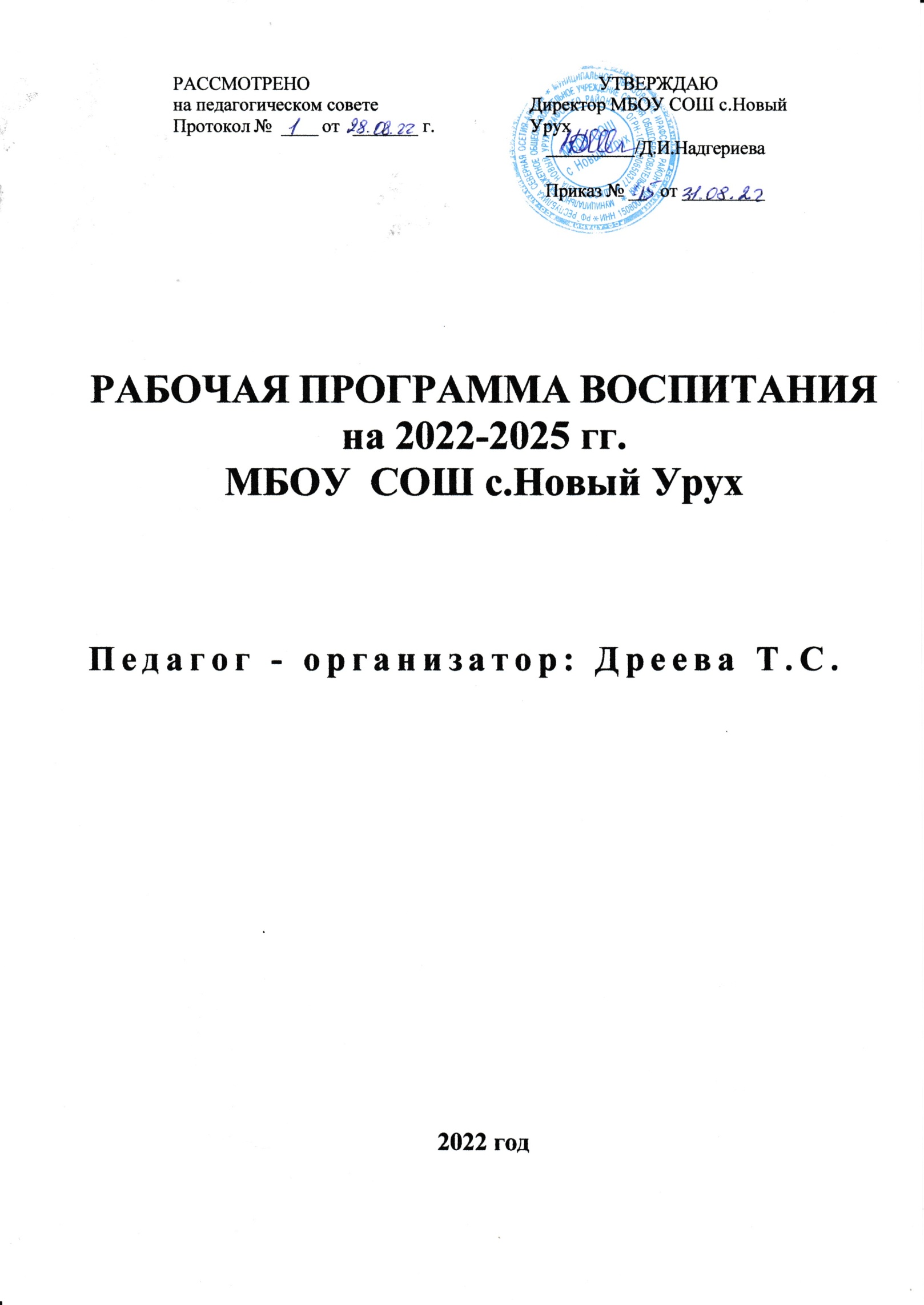 ОглавлениеПояснительная записка	3Особенности организуемого в школе воспитательного процесса в школе	6Цель и задачи воспитания	8Виды, формы и содержание деятельности	11Инвариативные модули	11Модуль «Классное руководство»	11Вариативные модели	19«Ключевые общешкольные дела»	19Модуль «Детские общественные объединения»	21Модуль «Школьные СМИ» (WhatsApp)	22Модуль «Организация предметно-эстетической среды»	23Модуль «Волонтерская деятельность»	25Модуль «Экскурсии, походы»	26Модуль «Безопасность жизнедеятельности (пожарная безопасность,	26дорожная безопасность, информационная безопасность,	26профилактика экстремизма и терроризма,	26профилактика распространения инфекционных заболеваний»	26Раздел 4. Основные направления самоанализа воспитательной работы	27Основные направления самоанализа воспитательной деятельности:	28Содержание и формы воспитательной работы на учебный год	31Календарь дней единых действий Российского движения школьников	31План воспитательной работы МБОУ  СОШ с.Новый Урух	32План ежемесячной воспитательной работы по направлениям	382Пояснительная запискаПрограмма воспитания МБОУ СОШ с.Новый Урух (далее – Программа) разработана  в  соответствии  с  методическими  рекомендациями«Примерная программа воспитания», утвержденной 02.06.2020 года на заседании Федерального учебно-методического объединения по общему образованию с Федеральными государственными образовательными стандартами (далее - ФГОС) общего образования, Приказом «О внесении изменений в некоторые федеральные государственные образовательные стандарты общего образования по вопросам воспитания обучающихся» (Минпросвещения России, 2020, №172)Рабочая программа воспитания является обязательной частью Основной образовательной программы основного общего образования МБОУ СОШ с.Новый УрухПрограмма направлена на решение проблем гармоничного вхождения обучающихся в социальный мир и налаживания ответственных взаимоотношений с окружающими их людьми.Одним из результатов реализации Программы станет приобщение обучающихся к российским традиционным духовным ценностям, правилам и нормам поведения в российском обществе. Программа призвана обеспечить достижение обучающимися школы личностных результатов, указанных во ФГОС: формирование у обучающихся основ российской идентичности; готовность обучающихся к саморазвитию; мотивацию к познанию и обучению; ценностные установки и социально- значимые качества личности; активное участие в социально - значимой деятельности.Программа воспитания показывает, каким образом педагогические работники (учитель, классный руководитель, педагог-организатор, педагог дополнительного образования,педагог-психолог и т.п.) могут реализовать воспитательный потенциал их совместной с обучающимися деятельности и, тем самым, сделать школу воспитывающей организацией.В центре Программы воспитания в соответствии с Федеральными государственными образовательными стандартами (далее - ФГОС) общего образования находится личностное развитие обучающихся, формирование у них системных знаний о различных аспектах развития России и мира.Программа воспитания — это не перечень обязательных для школы мероприятий, а описание системы возможных форм и методов работы с обучающимися. Программа воспитания МБОУ СОШ с.Новый Урух включает   разделы:Раздел «Особенности организуемого в школе воспитательного процесса».Раздел «Цель и задачи воспитания», где на основе базовых общественных ценностей формулируется цель воспитания и задачи, которые школе предстоит решать для достижения цели.Раздел «Виды, формы и содержание деятельности», в котором школа показывает, каким образом будет осуществляться достижение поставленных цели и задач воспитания. Данный раздел состоит из нескольких инвариантных и вариативных модулей, каждый из которых ориентирован на одну из поставленных школой задач воспитания и соответствует одному из направлений воспитательной работы школы.Инвариантными модулями здесь являются: «Классное руководство», «Школьный урок», «Курсы внеурочной деятельности и дополнительного образования» «Работа с родителями», «Детское самоуправление» «Профориентация».Вариативные модули: «Ключевые общешкольные дела», «Детские объединения», «Школьные СМИ», «Экскурсии, походы», «Организация предметно-эстетической среды», «Безопасность жизнедеятельности» (пожарная безопасность, дорожная безопасность, информационная безопасность, профилактика экстремизма и терроризма, профилактика распространения инфекционных заболеваний).К Программе воспитания прилагается ежегодный календарный план воспитательной работы.Программа воспитания не является инструментом воспитания: обучающегося воспитывает не документ, а педагогический работник - своими действиями, словами, отношениями. Программа позволяет педагогическим работникам МБОУ  СОШ с. Новый Урух  скоординировать свои усилия, направленные на воспитание младших и старших школьников.Цель плана воспитательной работы на 2022-2025гг.:Обеспечение позитивной динамики развития личности ребенка посредством вовлечения его  в социально - значимую деятельность школы.Задачи:интеграция содержания различных видов деятельности обучающихся на основе системности, целесообразности и не шаблонности воспитательной работы;развитие и расширение сфер ответственности ученического самоуправления, как основы социализации, социальной адаптации, творческого развития каждого обучающегося;создание и педагогическая поддержка деятельности детских общественных организаций (РДШ);создание благоприятных условий для развития социально значимых отношений обучающихся как в классах, так и рамках образовательной организацией в целом;инициирование и поддержка участия классов в общешкольных ключевых делах, оказание необходимой помощи обучающимся в их подготовке, проведении и анализе;реализация воспитательных возможностей дополнительного образования и программ внеурочной деятельности;определение и реализация индивидуальных профессиональных маршрутов обучающихся 6-11 кл. в рамках пилотной апробации регионального проекта ранней профессиональной ориентации школьников 6−11 классов «Билет в будущее»;развитие ценностного отношения обучающихся и педагогов к своему здоровьюпосредством участия ВФСК ( Всероссийский физкультурно- спортивный комплекс)ГТО;формирование и опыта ведения здорового образа жизни и заботы о здоровье других людей;повысить ответственность педагогического коллектива за эффективность и качество подготовки одаренных учащихся;активизировать работу по формированию команды педагогов, решающих проектные задачи, повысить их компетентность в данном направлении;внедрение лучших практик сопровождения, наставничества и шефства для обучающихся, осуществляющих образовательную деятельность по дополнительным образовательным программам в рамках внеурочной деятельности;активизация работы родительских комитетов классов, участвующих в управлении образовательной организацией в решении вопросов воспитания и обучения обучающихся;Реализация этих целей и задач предполагает:Создание единой воспитательной атмосферы школы, которая способствует успешной социализации и личностному развитию ребенка, педагога, родителя в условиях реализации ГОС.Создание благоприятных условий и возможностей для полноценного развития личности, для охраны здоровья и жизни детей;Создание условий проявления и мотивации творческой активности воспитанников в различных сферах социально значимой деятельности;Развитие системы непрерывного образования; преемственность уровней и ступеней образования; поддержка исследовательской и проектной деятельности;Освоение и использование в практической деятельности новых педагогических технологий и методик воспитательной работы;Развитие различных форм ученического самоуправления;Дальнейшее развитие и совершенствование системы дополнительного образования в школе;Особенности организуемого в школе воспитательного процесса вшколеПроцесс воспитания в МБОУ СОШ с. Новый Урух основывается на следующих принципах:Приоритет безопасности ребенка - неукоснительное соблюдение законности и прав семьи и ребенка, соблюдения конфиденциальности информации о ребенке и семье, а так же при нахождении его в образовательной организации;Совместное решение личностно и общественно значимых проблем - личностные и общественные проблемы являются основными стимулами развития школьника, а воспитание - это педагогическая поддержка процесса развития личности обучающегося, организация основных совместных дел обучающихся и педагогических работников как предмета совместной заботы и взрослых, и обучающихся;Системно- деятельностная организация воспитания - интеграция содержания различных видов деятельности обучающихся осуществляется на основе базовых национальных ценностей, системности, целесообразности и не шаблонности воспитания как условия его эффективности;Полисубъектность	воспитания	и		социализации		-	 обучающийся включены		в	различные	виды		социальной,		информационной, коммуникативной		активности,		в	содержании	которых	присутствуют разные,		нередко			противоречивые	 ценности		и	мировоззренческие установки, поэтому деятельность нашего образовательного учреждения, всего	педагогического		коллектива				в	организации		социально- педагогического партнерства является ведущей, определяющей ценности, содержание, формы и методы воспитания и социализации обучающихся в учебной, вне учебной, внешкольной, общественно значимой деятельности;Событийность - реализация процесса воспитания главным образом через создание в школе детско-взрослых общностей, которые бы объединяли детей и педагогов яркими и содержательными событиями, общими совместными делами как предмета совместной заботы и взрослых, и детей;Ориентация на идеал - воспитание всегда ориентировано на определенный идеал, который являет собой высшую цель стремлений, деятельности воспитания и самовоспитания, духовно-нравственного развития личности. В нашей школе формирование жизненных идеалов, помогает найти образы для подражания в рамках гражданско - патриотического  воспитания,  музейной  педагогике,  что  позволяетобучающимся сопоставить свои жизненные приоритеты с духовной высотой, героизмом идеала;Диалогическое общение - предусматривает его организацию средствами равноправного межсубъектного диалога: подростка со сверстниками, родителями, учителем и другими значимыми взрослыми;Психологическая комфортная среда - ориентир на создание в образовательной организации для каждого ребенка и взрослого позитивных эмоций и доверительных отношений, конструктивного взаимодействия школьников и педагогов;Следование нравственному примеру - содержание учебного процесса, вне учебной и внешкольной деятельности наполняется примерами нравственного поведения, особое значение для духовно- нравственного развития обучающегося имеет пример учителя, его внешний вид, культура общения и т. д;Основными традициями воспитания в МБОУ СОШ с.Новый Урух являются следующие:ключевые общешкольные дела, через которые осуществляется интеграция воспитательных усилий педагогов;коллективная разработка, коллективное планирование, коллективное проведение и коллективный анализ их результатов;ступени социального роста обучающихся (от пассивного наблюдателя до участника, от участника до организатора, от организатора до лидера того или иного дела);конструктивное межличностное, межклассное и межвозврастное взаимодействие обучающихся, а также их социальная активность;ориентация на формирование, создание и активизацию ученического самоуправления, как на уровне класса, так и на уровне школы, на создание детских общественных формирований в рамках реализации подпрограмм«Время выбрало нас» и «Лестница моего успеха», на установление в них доброжелательных и товарищеских взаимоотношений;формирование корпуса классных руководителей, реализующего по отношению к обучающимся защитную, личностно развивающую, организационную, посредническую (в том числе и в разрешении конфликтов) функции и т.д.Цель и задачи воспитанияСовременный национальный идеал личности, воспитанной в школе,это высоконравственный, творческий, компетентный гражданин России, принимающий судьбу Отечества как свою личную, осознающей ответственность за настоящее и будущее своей страны, укорененный в духовных и культурных традициях российского народа.В соответствии с Концепцией духовно-нравственного воспитания российских школьников, современный национальный идеал личности, воспитанной в новой российской общеобразовательной школе, - это высоконравственный, творческий, компетентный гражданин России, принимающий судьбу Отечества как свою личную, осознающей ответственность за настоящее и будущее своей страны, укорененный в духовных и культурных традициях российского народа.В воспитании детей младшего школьного возраста (уровень начального общего образования) таким целевым приоритетом является создание благоприятных условий для усвоения школьниками социально значимых знаний - знаний основных норм и традиций того общества, в котором они живут.Исходя из этого воспитательного идеала, а также основываясь на базовых для нашего общества ценностях (таких как семья, труд, отечество, природа, мир, знания, культура, здоровье, человек) формулируется общая цель воспитания в общеобразовательной организации – личностное развитие школьников, проявляющееся:в усвоении ими знаний основных норм, которые общество выработало на основе этих ценностей (то есть, в усвоении ими социально значимых знаний);в развитии их позитивных отношений к этим общественным ценностям (то есть в развитии их социально значимых отношений);в приобретении ими соответствующего этим ценностям опыта поведения, опыта применения сформированных знаний и отношений на практике (то есть в приобретении ими опыта осуществления социально значимых дел).Данная цель ориентирует педагогов не на обеспечение соответствия личности ребенка единому стандарту, а на обеспечение позитивной динамики развития его личности. В связи с этим важно сочетание усилий педагога по развитию личности ребенка и усилий самого ребенка по своему саморазвитию. Их сотрудничество, партнерские отношения являются важным фактором успеха в достижении цели.Конкретизация общей цели воспитания применительно к возрастным особенностям школьников позволяет выделить в ней следующие целевые приоритеты, соответствующие уровням основного общего образования:В воспитании детей подросткового возраста (уровень основного общего образования) таким приоритетом является создание благоприятных условий для развития социально значимых отношений школьников, и, прежде всего, ценностных отношений:к семье как главной опоре в жизни человека и источнику его счастья;к труду как основному способу достижения жизненного благополучия человека, залогу его успешного профессионального самоопределения и ощущения уверенности в завтрашнем дне;к своему отечеству, своей малой и большой Родине как месту, в котором человек вырос и познал первые радости и неудачи, которая завещана ему предками и которую нужно оберегать;к природе как источнику жизни на Земле, основе самого ее существования, нуждающейся в защите и постоянном внимании со стороны человека;к миру как главному принципу человеческого общежития, условию крепкой дружбы, налаживания отношений с коллегами по работе в будущем и создания благоприятного микроклимата в своей собственной семье;к знаниям как интеллектуальному ресурсу, обеспечивающему будущее человека, как результату кропотливого, но увлекательного учебного труда;к культуре как духовному богатству общества и важному условию ощущения человеком полноты проживаемой жизни, которое дают ему чтение, музыка, искусство, театр, творческое самовыражение;к здоровью как залогу долгой и активной жизни человека, его хорошего настроения и оптимистичного взгляда на мир;к окружающим людям как безусловной и абсолютной ценности, как равноправным социальным партнерам, с которыми необходимо выстраивать доброжелательные и взаимоподдерживающие отношения, дающие человеку радость общения и позволяющие избегать чувства одиночества;к самим себе как хозяевам своей судьбы, самоопределяющимся и самореализующимся личностям, отвечающим за свое собственное будущее.Данный ценностный аспект человеческой жизни чрезвычайно важен для личностного развития школьника, так как именно ценности во многом определяют его жизненные цели, его поступки, его повседневную жизнь. Выделение данного приоритета в воспитании школьников, обучающихся на ступени основного общего образования, связано с особенностями детей подросткового возраста: с их стремлением утвердить себя как личность в системе отношений, свойственных взрослому миру. В этом возрасте особую значимость для детей приобретает становление их собственной жизненной позиции, собственных ценностных ориентаций. Подростковый возраст – наиболее удачный возраст для развития социально значимых отношений школьников.Добросовестная работа педагогических работников, направленная на достижение поставленной цели, позволит обучающемуся получить необходимые социальные навыки, которые помогут ему лучше ориентироваться в сложном мире человеческих взаимоотношений, эффективнее налаживать коммуникацию с окружающими, увереннее себя чувствовать во взаимодействии с ними, продуктивнее сотрудничать с людьми разных возрастов и разного социального положения, смелее искать и находить выходы из трудных жизненных ситуаций, осмысленнее выбирать свой жизненный путь в сложных поисках счастья для себя и окружающих его людей.Задачи воспитания:реализовывать воспитательные возможности общешкольных ключевых дел, поддерживать традиции их коллективного планирования, организации, проведения и анализа в школьном сообществе;реализовывать потенциал классного руководства в воспитании школьников, поддерживать активное участие классных сообществ в жизни школы;вовлекать школьников в кружки, секции, клубы, студии и иные объединения, работающие по школьным программам внеурочной деятельности, реализовывать их воспитательные возможности;использовать в воспитании детей возможности школьного урока, поддерживатьиспользование на уроках интерактивных форм занятий с учащимися;способствовать развитию детского самоуправления в начальной школе через внедрение элементов ученического самоуправления на уровне классных сообществ;организовывать для школьников экскурсии, походы и реализовывать их воспитательный потенциал;организовать работу школьных бумажных и электронных СМИ (WhatsApp по-нашему), реализовывать их воспитательный потенциал;развивать предметно-эстетическую среду школы и реализовывать ее воспитательные возможности;организовать работу с семьями школьников, их родителями или законными представителями, направленную на совместное решение проблем личностного развития детей.Виды, формы и содержание деятельностиПрактическая реализация цели и задач воспитания осуществляется в рамках следующих направлений воспитательной работы школы. Каждое из них представлено в соответствующем модуле.Инвариативные модули3.1.1. Модуль «Классное руководство»Осуществляя классное руководство, педагог организует работу с классом индивидуальную работу с учащимися вверенного ему класса; работу с учителями, преподающими в данном классе; работу с родителями учащихся или их законными представителями.Работа с классом:инициирование и поддержка участия класса в общешкольных ключевых делах, оказание необходимой помощи детям в их подготовке, проведении и анализе;организация интересных и полезных для личностного развития ребенка совместных дел, с учащимися вверенного ему класса (познавательной, трудовой, спортивно-оздоровительной, духовно- нравственной, творческой, профориентационной направленности), позволяющие с одной стороны, - вовлечь в них детей с самыми разными потребностями и тем самым дать им возможность самореализоваться в них, а с другой, - установить и упрочить доверительные отношения с учащимися класса, стать для них значимым взрослым, задающим образцы поведения в обществе.проведение  классных  часов  как  часов  плодотворного  идоверительного общения педагога и школьников, основанных на принципах уважительного отношения к личности ребенка, поддержки активной позиции каждого ребенка в беседе, предоставления школьникам возможности обсуждения и принятия решений по обсуждаемой проблеме, создания благоприятной среды для общения.сплочение коллектива класса через: игры и тренинги на сплочение и командообразование; однодневные экскурсии, организуемые классными руководителями и родителями; празднования в классе дней рождения детей, включающие в себя подготовленные ученическими микрогруппами поздравления, сюрпризы, творческие подарки и розыгрыши; регулярные внутриклассные «огоньки» и вечера, дающие каждому школьнику возможность рефлексии собственного участия в жизни класса.выработка совместно со школьниками законов класса, помогающих детям освоить нормы и правила общения, которым они должны следовать в школе.Индивидуальная работа с учащимися:изучение особенностей личностного развития учащихся класса через наблюдение за поведением школьников в их повседневной жизни, в специально создаваемых педагогических ситуациях, в играх, погружающих ребенка в мир человеческих отношений, в организуемых педагогом беседах по тем или иным нравственным проблемам; результаты наблюдения сверяются с результатами бесед классного руководителя с родителями школьников, с преподающими в его классе учителями, а также (при необходимости) - со школьным психологом.поддержка ребенка в решении важных для него жизненных проблем (налаживания взаимоотношений с одноклассниками или учителями, выбора профессии, вуза и дальнейшего трудоустройства, успеваемости и т.п.), когда каждая проблема трансформируется классным руководителем в задачу для школьника, которую они совместно стараются решить.индивидуальная работа со школьниками класса, направленная на заполнение ими личных портфолио, в которых дети не просто фиксируют свои учебные, творческие, спортивные, личностные достижения, но и в ходе индивидуальных неформальных бесед с классным руководителем в начале каждого года планируют их, а в конце года - вместе анализируют свои успехи и неудачи.коррекция поведения ребенка через частные беседы с ним, его родителями или законными представителями, с другими учащимися класса; через предложение взять на себя ответственность за то или иное поручение в классе.Работа с учителями, преподающими в классе:регулярные консультации классного руководителя с учителями- предметниками, направленные на формирование единства мнений и требований педагогов по ключевым вопросам воспитания, на предупреждение и разрешение конфликтов между учителями и обучающимися;проведение педагогических консилиумов, направленных на решение конкретных проблем класса и интеграцию воспитательных влияний на обучающихся;привлечение учителей к участию во внутриклассных делах, дающих педагогам возможность лучше узнавать и понимать своих учеников, увидев их в иной, отличной от учебной, обстановке;привлечение учителей к участию в родительских собраниях класса для объединения усилий в деле обучения и воспитания детей. Работа	с	родителями	(законными	представителями) обучающихся:регулярное информирование родителей (законных представителей) о школьных успехах и проблемах их детей, о жизни класса в целом;помощь родителям (законным представителям) обучающихся в регулировании отношений между ними, администрацией образовательной организации и учителями-предметниками;организация родительских собраний, происходящих в режиме обсуждения наиболее острых проблем обучения и воспитания обучающихся;создание и организация работы родительских комитетов классов, участвующих в управлении образовательной организацией и решении вопросов воспитания и обучения их детей.Модуль «Школьный урок»Реализация школьными педагогами воспитательного потенциала урока предполагает следующее:установление доверительных отношений между учителем и его учениками, способствующих позитивному восприятию учащимися требований и просьб учителя, привлечению их внимания к обсуждаемой на уроке информации, активизации их познавательной деятельности;побуждение школьников соблюдать на уроке общепринятые нормы поведения, правила общения со старшими (учителями) и сверстниками (школьниками), принципы учебной дисциплины и самоорганизации;привлечение внимания школьников к ценностному аспекту изучаемых на уроках явлений, организация их работы с получаемой на уроке социально значимой информацией - инициирование ее обсуждения, высказывания учащимися своего мнения по ее поводу, выработки своего к ней отношения;использование воспитательных возможностей содержания учебного предмета через демонстрацию детям примеров ответственного, гражданского поведения, проявления человеколюбия и добросердечности, через подбор соответствующих текстов для чтения, задач для решения, проблемных ситуаций для обсуждения в классе;применение на уроке интерактивных форм работы учащихся: интеллектуальных игр, стимулирующих познавательную мотивацию школьников; дидактического театра, где полученные на уроке знания обыгрываются в театральных постановках; дискуссий, которые дают учащимся возможность приобрести опыт ведения конструктивного диалога; групповой работы или работы в парах, которые учат школьников командной работе и взаимодействию с другими детьми;включение в урок игровых процедур, которые помогают поддержать мотивацию детей к получению знаний, налаживанию позитивных межличностных отношений в классе, помогают установлению доброжелательной атмосферы во время урока;организация шефства мотивированных и эрудированных учащихся над их неуспевающими одноклассниками, дающего школьникам социально значимый опыт сотрудничества и взаимной помощи;инициирование и поддержка исследовательской деятельности школьников в рамках реализации ими индивидуальных и групповых исследовательских проектов, что дает школьникам возможность приобрести навык самостоятельного решения теоретической проблемы, навык генерирования и оформления собственных идей, навык уважительного отношения к чужим идеям, оформленным в работах других исследователей, навык публичного выступления перед аудиторией, аргументирования и отстаивания своей точки зрения.Модуль «Курсы внеурочной деятельности и дополнительного образования»Воспитание на занятиях школьных курсов внеурочной деятельности и дополнительного образования преимущественно осуществляется через:вовлечение школьников в интересную и полезную для них деятельность, которая предоставит им возможность самореализоваться в ней, приобрести социально значимые знания, развить в себе важные для своего личностного развития социально значимые отношения, получить опыт участия в социально значимых делах;формирование в кружках, секциях, клубах, студиях и т.п. детско- взрослых общностей, которые могли бы объединять детей и педагогов общими позитивными эмоциями и доверительными отношениями друг к другу;создание в детских объединениях традиций, задающих их членам определенные социально значимые формы поведения;поддержку в детских объединениях школьников с ярко выраженной лидерской позицией и установкой на сохранение и поддержание накопленных социально значимых традиций;поощрение педагогами детских инициатив и детского самоуправления.Реализация воспитательного потенциала курсов внеурочной деятельности и дополнительного образования происходит в рамках следующих выбранных школьниками видов деятельности.Познавательная Деятельность. Курсы внеурочной деятельности и дополнительного образования, направленные на передачу школьникам социально значимых знаний, развивающие их любознательность, позволяющие привлечь их внимание к экономическим, политическим, экологическим, гуманитарным проблемам нашего общества, формирующие их гуманистическое мировоззрение и научную картину мира  («Занимательная  экономика»,  «История  России  в  лицах»,«Конституционное право в России», «Занимательная математика» и др.)Художественное творчество. Курсы внеурочной деятельности и дополнительного образования, создающие благоприятные условия для самореализации школьников, направленные на раскрытие их творческих способностей, формирование чувства вкуса и умения ценить прекрасное, на воспитание ценностного отношения школьников к культуре и их общеедуховно-нравственное развитие.Проблемно-ценностное общение. Курсы внеурочной деятельности и дополнительного образования, направленные на развитие коммуникативных компетенций школьников, воспитание у них культуры общения, развитие умений слушать и слышать других, уважать чужое мнение и отстаивать свое собственное, терпимо относиться к разнообразию взглядов людей («Юный журналист», « Клуб любителей осетинского языка» и др.).Спортивно-оздоровительная деятельность. Курсы внеурочной деятельности и дополнительного образования, направленные на физическое развитие школьников, развитие их ценностного отношения к своему здоровью, побуждение к здоровому образу жизни, воспитание силы воли, ответственности, формирование установок на защиту слабых («Школьный спортивный клуб», «Спортивные игры», «Волейбол», ).Трудовая деятельность. Курсы внеурочной деятельности и дополнительного образования, направленные на развитие творческих способностей школьников, воспитания у них трудолюбия и уважительного  отношения  к  физическому  труду.  Модуль «Самоуправление»Поддержка детского самоуправления в школе помогает педагогическим работникам воспитывать в обучающихся инициативность, самостоятельность, ответственность, трудолюбие, чувство собственного достоинства, а обучающимся - предоставляет широкие возможности для самовыражения и самореализации. Это то, что готовит их к взрослой жизни. Поскольку обучающимся 5-11 классов не всегда удается самостоятельно организовать свою деятельность, детское самоуправление иногда и на время может трансформироваться (посредством введения функции педагога-куратора) в детско-взрослое самоуправление. Соуправление в начальной школе осуществляется следующим образом:На уровне школы:через чередование традиционных поручений (ЧТП), создаваемого для участия каждого школьника по вопросам участия в делах школы и соуправления («Единство»), а также взаимодействие с вожатыми старшеклассниками.через деятельность вожатых, объединяющих инициативных обучающихся классов для облегчения распространения значимой для школьников информации и получения обратной связи от классных коллективов;На уровне классов:через деятельность «Единство» представляющего интересы класса в общешкольных делах и призванного информировать об основных общешкольных делах.На индивидуальном уровне:через чередование традиционных поручений (ЧТП), наставничество, вовлечение младших школьников в планирование, организацию, проведение и анализ общешкольных и внутриклассных дел;через реализацию школьниками, взявшими на себя соответствующую роль, функций по контролю за порядком и чистотой в классе, уходом за классной комнатой, комнатными растениями и т.п.«Профориентация»Совместная деятельность педагогов и школьников по направлению«Профориентация» включает в себя профессиональное просвещение школьников; диагностику и консультирование по проблемам профориентации, организацию профессиональных проб школьников. Задача совместной деятельности педагога и ребенка - подготовить школьника к осознанному выбору своей будущей профессиональной деятельности. Создавая профориентационно значимые проблемные ситуации, формирующие готовность школьника к выбору, педагог актуализирует его профессиональное самоопределение, позитивный взгляд на труд в постиндустриальном мире, охватывающий не только профессиональную, но и вне профессиональную составляющие такой деятельности.На внешнем уровне:экскурсии на предприятия города, дающие школьникам начальные представления о существующих профессиях и условиях работы людей, представляющих эти профессии;экскурсии в СУЗы городаНа уровне школы:совместное с педагогами изучение интернет ресурсов, посвященныхвыбору	профессий,	прохождение	профориентационного	онлайн- тестирования.На уровне класса:циклы	профориентационных	часов общения,		направленных на	подготовку	школьника	к	 осознанному	планированию	и реализации своего профессионального будущего;Индивидуальный уровень:индивидуальные консультации психолога для школьников и их родителей по вопросам склонностей, способностей, дарований и иных индивидуальных особенностей детей, которые могут иметь значение в будущем в процессе выбора ими профессии.Модуль «Работа с родителями»Работа с родителями или законными представителями школьников осуществляется для более эффективного достижения цели воспитания, которое обеспечивается согласованием позиций семьи и школы в данном вопросе. Работа с родителями или законными представителями школьников осуществляется в рамках следующих видов и форм деятельностиНа групповом уровне:Общешкольный родительский комитет, Управляющий совет школы участвующие в управлении образовательной организацией и решении вопросов воспитания и социализации их детей;родительские гостиные, на которых обсуждаются вопросы возрастных особенностей детей, формы и способы доверительного взаимодействия родителей с детьми, проводятся мастер-классы, семинары, круглые столы с приглашением специалистов;родительские дни, во время которых родители могут посещать школьные учебные и внеурочные занятия для получения представления о ходе учебно-воспитательного процесса в школе;общешкольные родительские собрания, происходящие в режиме обсуждения наиболее острых проблем обучения и воспитания школьников;семейный всеобуч, на котором родители могли бы получать ценные рекомендации и советы от профессиональных психологов, врачей, социальных работников и обмениваться собственным творческим опытом и находками в деле воспитания детей;На индивидуальном уровне:работа специалистов по запросу родителей для решения острыхконфликтных ситуаций участие родителей в педагогических консилиумах, собираемых в случае возникновения острых проблем, связанных с обучением и воспитанием конкретного ребенка;помощь со стороны родителей в подготовке и проведении общешкольных и внутриклассных мероприятий воспитательной направленности;индивидуальное консультирование с целью координации воспитательных усилий педагогов и родителей.Вариативные модели«Ключевые общешкольные дела»Ключевые дела - это главные традиционные общешкольные дела, в которых принимает участие большая часть обучающихся и которые обязательно планируются, готовятся, проводятся и анализируются совместно педагогическими работниками и обучающимися. Это не набор календарных праздников, отмечаемых в школе, а комплекс коллективных творческих дел, интересных и значимых для обучающихся, объединяющих их вместе с педагогическими работниками в единый коллектив. Ключевые дела обеспечивают включенность в них большого числа обучающихся и взрослых, способствуют интенсификации их общения, ставят их в ответственную позицию к происходящему в школе. Введение ключевых дел в жизнь школы помогает преодолеть мероприятийный характер воспитания, сводящийся к набору мероприятий, организуемых педагогическими работниками для учеников. Вовлечение обучающихся в ключевые общешкольные мероприятия способствует поощрению социальной активности обучающихся, развитию позитивных межличностных отношений между педагогическими работниками и воспитанниками, формированию чувства доверия и уважения друг к другу.Воспитательная работа по реализации модуля.Модуль «Детские общественные объединения»Действующее на базе образовательной организации детские общественные объединения - это добровольные и целенаправленные формирования, созданные по инициативе детей и взрослых, объединившихся на основе общности интересов для реализации общих целей. Воспитание в детских общественных объединениях осуществляется через:утверждение и последовательную реализацию в детском общественном объединении демократических процедур (выборы руководящих органов объединения, подотчетность выборных органов общему сбору объединения; ротация состава выборных органов и т.п.), дающих ребенку возможность получить социально значимый опыт гражданского поведения;организацию общественно полезных дел, дающих детям возможность получить важный для их личностного развития опыт деятельности, направленной на помощь другим людям, своей школе, обществу в целом; развить в себе такие качества как забота, уважение, умение сопереживать, умение общаться, слушать и слышать других (такими делами могут являться: посильная помощь, оказываемая школьниками пожилым людям; совместная работа с учреждениями социальной сферы др.);поддержку и развитие в детском объединении его традиций, формирующих у ребенка чувство общности с другими его членами, чувство причастности к тому, что происходит в объединении;участие членов детских общественных объединений в волонтерских акциях, деятельности на благо конкретных людей и социального окружения в целом. Это может быть как участием школьников в проведении разовых акций.   В МБОУ СОШ с.Новый Урух действует  детское  объединение «Единство» В составе ДО «Единство» две  группы: «Лучики» (1-4 классы), «Ираф» (5-11 классы),. Руководит организацией Совет, в состав которого входят представители от учащихся 5-11 классов, избранные на классных собраниях.Модуль «Организация предметно-эстетической среды»Окружающая обучающегося предметно-эстетическая среда школы, при условии ее грамотной организации, обогащает внутренний мир обучающегося, способствует формированию у него чувства вкуса и стиля, создает атмосферу психологического комфорта, поднимает настроение, предупреждает стрессовые ситуации, способствует позитивному восприятию обучающимся школы.Воспитательная работа по реализации модуля.Окружающая ребенка предметно-эстетическая среда образовательной организации обогащает внутренний мир ученика, способствует формированию у него чувства вкуса и стиля, создает атмосферу психологического комфорта, поднимает настроение, предупреждает стрессовые ситуации, способствует позитивному восприятию ребенком школы. Воспитывающее влияние на ребенка осуществляется через такие формы работы с предметно-эстетической средой образовательной организации как:оформление интерьера школьных помещений (коридоров, лестничных пролетов и т.п.) и их периодическая переориентация, которая может служить хорошим средством разрушения негативных установок обучающихся на учебные и внеучебные занятия;размещение на стенах образовательной организации регулярно сменяемых экспозиций: творческих работ обучающихся, позволяющих им реализовать свой творческий потенциал, а также знакомящих их с работами друг друга; фотоотчетов об интересных событиях, происходящих в образовательной организации (проведенных ключевых делах, интересных экскурсиях, встречах с интересными людьми и т.п.);озеленение пришкольной территории;благоустройство классных кабинетов, осуществляемое классными руководителями вместе с обучающимися своих классов, позволяющее ученикам проявить свои фантазию и творческие способности, создающее повод для длительного общения классного руководителя со своими детьми;создание и популяризация особой школьной символики (флаг школы, гимн школы, эмблема школы и т.п.), используемой как в школьной повседневности, так и в торжественные моменты жизни образовательной организации - во время праздников, торжественных церемоний, ключевых общешкольных дел и иных происходящих в жизни школы знаковых событий;акцентирование внимания обучающихся посредством элементов предметно-эстетической среды (стенды, плакаты) на важных для воспитания ценностях образовательной организации, ее традициях, правилах.Модуль «Волонтерская деятельность»Волонтерство - это участие обучающихся в общественно-полезных делах, деятельности на благо конкретных людей и социального окружения в целом. Волонтерство позволяет школьникам проявить такие качества как внимание, забота, уважение. Волонтерство позволяет развивать коммуникативную культуру, умение общаться, слушать и слышать, эмоциональный интеллект, эмпатию, умение сопереживать.Воспитательный потенциал волонтерства реализуется следующим образом:на внешкольном уровне:посильная помощь, оказываемая школьниками пожилым людям, проживающим в микрорайоне расположения образовательной организации.Привлечение обучающихся к совместной работе с учреждениями социальной сферы (детские сады, детские дома, дома престарелых, центры социальной помощи семье и детям) - в проведении культурно-просветительских и развлекательных мероприятий для посетителей этих учреждений;участие обучающихся (с согласия родителей (законныхпредставителей) к сбору помощи для нуждающихся;на уровне образовательной организации: участие обучающихся в     организации праздников, торжественных мероприятий, встреч с гостями школы.Модуль «Экскурсии, походы»Экскурсии, походы помогут школьнику расширить свой кругозор, получить новые знания об окружающей его социальной, культурной, природной среде, научиться уважительно и бережно относиться к ней, приобрести важный опыт социально одобряемого поведения в различных внешкольных ситуациях.На экскурсиях и в походах создаются благоприятные условия для воспитания у обучающихся самостоятельности и ответственности, формирования у них навыков самообслуживающего труда, преодоления их инфантильных и эгоистических наклонностей, обучения рациональному использованию своего времени, сил, имущества.Воспитательная работа по реализации модуля.Модуль «Безопасность жизнедеятельности (пожарная безопасность, дорожная безопасность, информационная безопасность,профилактика экстремизма и терроризма, профилактика распространения инфекционных заболеваний»Модуль «Безопасность жизнедеятельности» реализуется через систему классных часов, общешкольных мероприятий, индивидуальные беседы. Для каждого класса разработан перечень классных часов в рамках данного модуля,  представленный  в  и  индивидуальных  планах  воспитательной работы.Для этого в образовательной организации используются следующие формы работы:«Уроки доброты», классные часы, интерактивные игры для формирования толерантного отношения друг к другу, умения дружить, ценить дружбу;Интерактивные беседы для формирования у обучающихся культуры общения (коммуникативные умения), формирование умение высказывать свое мнение, отстаивать его, а также признавать свою неправоту в случае ошибки;Классные часы, беседы, направленные на позитивное отношение к ЗОЖ;Реализация программ дополнительного образования направленных на формирование ценностного отношения к своему здоровью, расширение представления учащихся о здоровом образе жизни формировать потребность в соблюдении правил здорового образа жизни, о здоровом питании, необходимости употребления в пищу. продуктов, богатых витаминами, о рациональном питании.На индивидуальном уровне консультации, тренинги, беседы, диагностика.Раздел 4. Основные направления самоанализа воспитательной работыСамоанализ организуемой в школе воспитательной работы осуществляется по выбранным самой школой направлениям и проводится с целью выявления основных проблем школьного воспитания и последующего их решения.Основные принципы осуществления самоанализа воспитательной работы в школе, являются:принцип гуманистической направленности самоанализа (уважительное отношение как к воспитанникам, так и к педагогическим работникам);принцип приоритета анализа сущностных сторон воспитания (изучение не количественных его показателей, а качественных - таких как содержание и разнообразие деятельности, характер общения и отношений между обучающимися и педагогическими работниками);принцип развивающего характера самоанализа (использование результатов для совершенствования воспитательной деятельности педагогических работников: грамотной постановки ими цели и задачвоспитания, умелого планирования своей воспитательной работы, адекватного подбора видов, форм и содержания их совместной с обучающимися деятельности);принцип разделенной ответственности за результаты личностного развития обучающихся (понимание того, что личностное развитие обучающихся - это результат как социального воспитания (в котором школа участвует наряду с другими социальными институтами), так и стихийной социализации и саморазвития обучающихся).Основные направления самоанализа воспитательной деятельности:Основные направления анализа организуемого в школе воспитательного процесса:Анализ результатов воспитания, социализации и саморазвития и личностного развития школьников каждого класса выявил следующие проблемы:недостаточность развития умения сотрудничать со взрослыми и сверстниками в процессе образовательной, общественно полезной, учебно-исследовательской, творческой и других видах деятельности, умения находить выходы из спорных ситуаций;недостаточная сформированность ответственного отношения к учению, готовности и способности к саморазвитию и самообразованию, осознанному выбору и построению дальнейшейиндивидуальной траектории образования;недостаточная сформированность мотивации к участию в школьном самоуправлении и общественной жизни;трудности в профессиональном самоопределении.Анализа	воспитательной	деятельности	педагогов	определил	ряд ключевых проблем:затруднения в определении цели и задач своей воспитательной деятельности;проблемы с реализацией воспитательного потенциала совместной с детьми деятельности;не	всегда	и	не	все	стремятся	к	формированию	вокруг	себя привлекательных для школьников детско-взрослых общностей;	стиль общения педагогов со школьниками не всегда доброжелателен, доверительные отношения складываются не со всеми школьниками.Управление воспитательным процессом в образовательной организации.Большинство педагогов имеют чёткое представление о нормативно- методических документах, регулирующих воспитательный процесс в школе, о своих должностных обязанностях и правах, сфере своей ответственности. Администрацией создаются условия для профессионального роста педагогов в сфере воспитания (курсы повышения квалификации, участие в панораме педагогического опыта, интерактивные обучающие семинары). Разработаны и пошагово внедряются критерии оценки качества деятельности классных руководителей со своими воспитанниками.Ресурсное обеспечение воспитательного процесса в образовательной организации.В школе созданы необходимые условия для организации воспитательной работы, проведения мероприятий, спортивных соревнований, мероприятий для всех участников воспитательного процесса, организации встреч с интересными людьми, а также проведения профилактической работы. В школе имеются спортивные залы. Спортивная база полностью обеспечена необходимым оборудованием.Для проведения различного рода мероприятий активно используется актовый зал.В соответствии с современными требованиями к обеспечению учебно- воспитательного процесса школа информатизирована.Создан    школьный    информационно-библиотечный    центр.Функционирует Служба школьной медиации (примирения). Используются ресурсы социальных партнеров.Содержание и формы воспитательной работы на учебный год Календарь дней единых действий Российского движения школьниковПлан воспитательной работы МБОУ СОШ с.Новый Урух Инвариантные модули1 Каждым классным руководителем выбран модуль, в соответствии с которым осуществляется работа вклассном коллективе. В таблице показаны некоторые формы проведения мероприятий в рамках конкретного модуля.Вариативные модулиПлан ежемесячной воспитательной работы по направлениямСодержание и виды деятельностиФормы деятельностиВне образовательной организации:Вне образовательной организации:Ежегодные	совместно	разрабатываемые	иСоциально - значимые проектыреализуемые	обучающимися	иСпортивные	состязания,	праздники,педагогическими работниками комплексы делфестивали, представления, Дни здоровья, Дни(благотворительной,	экологической,сдачи норм ГТОпатриотической,  трудовой  направленности),Всероссийские акцииориентированные	на	преобразованиеокружающего школу социума;Проводимые для жителей микрорайона и организуемые совместно с семьями обучающихся виды спортивной и творческой деятельности,	которыеоткрывают возможности для творческой самореализации обучающихся и включают их в деятельную заботу об окружающих;Посвященные	значимым отечественными	международнымсобытиям.На уровне образовательной организации:На уровне образовательной организации:Ежегодно	проводимые		творческие (театрализованные,	музыкальные, литературные и т.п.) дела, связанные со значимыми для обучающихся			и педагогических работников знаменательнымидатами и в которых участвуют все классы.Общешкольные праздники, школьный проектСвязанные с переходом обучающихся на следующую	ступень	образования, символизирующие приобретение ими новых социальных статусов в школе и развивающиешкольную идентичность обучающихся;Торжественные	ритуалы (День Знаний, Последний звонок)Активное участие обучающихся и педагогических работников в жизни школы, защита чести школы в конкурсах, соревнованиях, олимпиадах, значительныйвклад в развитие школыЦеремонии награждения (по итогам года):На уровне классов:На уровне классов:Делегирование	представителей	классов	вобщешкольные советы дел, ответственных за подготовку общешкольных ключевых дел;Выборные собрания учащихсяРеализация общешкольных ключевых дел;Участие школьных классовИтоговый анализ общешкольных ключевых дел, участие представителей классов в итоговом анализе проведенных дел на уровнеобщешкольных советов дела.Отчетный час для обучающихся, педагогов и родителейНа уровне обучающихся:На уровне обучающихся:Вовлечение каждого обучающегося в ключевые дела школы (по возможности) в качестве ответственного участника в роли: постановщиков, исполнителей, ведущих, декораторов, корреспондентов, ответственных за костюмы и оборудование, ответственных заприглашение и встречу гостей и т.п.);Распределение и поручение ролей учащимся классаОсвоение навыков подготовки, проведения ианализа ключевых дел;Индивидуальная помощь обучающемуся (принеобходимости)Наблюдение за поведением обучающегося, за его отношениями со сверстниками, старшими имладшими обучающимися, с педагогическимиОрганизованные	ситуации	подготовки, проведения и анализа ключевых делработниками и другими взрослыми;Коррекция поведения обучающегося (при необходимости) через предложение взять в следующем ключевом деле на себя роль ответственного за тот или иной фрагментобщей работы.Частные беседы с обучающимся; Включение в совместную работу с другими обучающимися, которые могли бы стать хорошим примеромдля обучающегосяСодержание и виды деятельностиФормы деятельностиФормирование наглядными средствами положительных установок обучающихся на учебные и внеучебные занятияОформление интерьера школьных помещений (вестибюля, коридоров, рекреаций, залов и т.п.) и их периодическая переориентация -Конкурс «Лучший школьный коридор» (конкурс проводится к новому году)Размещение на стенах школы регулярно сменяемых экспозиций для расширения представлений о разнообразии эстетическогоосмысления мираВыставки творческих работ обучающихся; картин определенного художественного стиля фотоотчетов  об  интересных  школьныхсобытияхФормирование познавательного интереса кчтению	через	доступные	формы	общего пользования книгамиШкольная библиотекаПроявление фантазии и творческих способностей, создающих повод для длительного общения классного руководителясо своими обучающимися;Совместное благоустройство классных кабинетов силами педагогов, учащихся и их родителейОформление	пространства	проведения конкретных школьных событийСобытийный дизайн праздников, церемоний, торжественных линеек, творческих проектов,выставок, собраний, конференций и т.п.Совместная с обучающимися разработка, создание и популяризация особой школьной символики, используемой как в школьнойповседневности, так и в торжественные моменты жизни образовательной организацииСимволика класса и школы: флаг школы (класса), гимн школы (класса), эмблема школы (класса), логотип и т.п.Благоустройство	различных	участков пришкольной территорииКонкурсы творческих проектовАкцентирование внимания обучающихся посредством	элементов	предметно- эстетической среды на важных для воспитанияценностях школы, ее традициях, правилах.Стенды, плакаты, инсталляцииСодержание и виды деятельностиФормы деятельностиОрганизация классными руководителями и родителями обучающихся совместных видов коллективной познавательной и спортивно - оздоровительнойдеятельностиРегулярные пешие прогулки, экскурсии или походы выходного дня по городу, в городской музей, на выставки детского творчества, на предприятие, на природу;Интерактивные занятия, сюжетно - ролевые игры№ п/пНаправлениеКритерииСпособполучения информацииОтветственныеОценочный инструментарий1.Результаты воспитания,социализации исаморазвитияобучающихсяДинамика личностного развития обучающихся каждогоклассаПедагогическое наблюдение (в протокол МО - наличие проблем)Классные руководители, заместительдиректораМетодика Н.П. Капустина2.Состояние совместной деятельности обучающихсяи взрослыхНаличие интересной, событийнонасыщенной и личностно развивающей совместнойдеятельности обучающихсяи взрослыхБеседы с обучающимися и их родителями, педагогическимиработниками, лидерами класса и школы.Заместитель директора Классныеруководители, Активные родителиАнкеты (опросы) для учащихся и родителей по итогампроведения воспитательных мероприятийДатаНазвание событияНаправление РДШОтветственный3 сентябряДень солидарности в борьбе с терроризмомГражданская активностьПедагог-организатор, классные руководители5 сентябряДень знанийЛичностноеразвитиеЗам. директора по УВР,педагог-организатор30 сентябряВыборы в органы ученическогосамоуправления общеобразовательных организацийГражданская активностьЗам. директора по УВР, педагог-организаторПервыйвыходной октябряДень пожилых людейГражданская активностьПедагог-организатор, классные руководители5 октябряДень учителяЛичностное развитиеЗам. директора по УВР,педагог-организатор4 ноябряДень Народного единстваГражданская активностьПедагог-организатор, классные руководители20 ноябряВсемирный день РебенкаГражданская активностьПедагог-организатор, классные руководителиТретье воскресеньеноябряДень памяти жертв ДТПГражданская активностьПедагог-организатор, руководители отряда ЮИД25 ноябряДень МатериГражданская активностьПедагог-организатор, классныеруководители9 декабряДень Героев ОтечестваГражданская активностьПедагог-организатор, классныеруководители12 декабряДень Конституции РоссииГражданская активностьПедагог-организатор, классные руководители23 февраляДень ЗащитникаОтечестваВоенно- патриотическоеЗам. директора по УВР, педагог-организатор8 мартаМеждународный женский деньЛичностное развитиеЗам. директора по УВР, педагог-организатор18 мартаДень присоединения Крыма к РоссииГражданская активностьПедагог-организатор, классные руководители27 мартаВсемирный День театраЛичностное развитиеПедагог-организатор, классныеруководители3-я неделя мартаЕдиный день профориентацииЛичностное развитиеЗам. директора по УВР,педагог-организатор, классные руководители7 апреляВсемирный ДеньздоровьяЛичностное развитиеПедагог-организатор, классные руководители12 апреляДень космонавтикиГражданская активностьПедагог-организатор, классныеруководители1 маяПраздник весны и трудаГражданская активностьЗам. директора по УВР, педагог-организатор, классныеруководители9 маяДень ПобедыГражданская активностьЗам. директора по УВР,педагог-организатор, классные руководители1 июняДень защиты детейЛичностное развитиеЗам. директора по УВР, педагог-организатор, классныеруководители23 июняМеждународныйОлимпийский деньЛичностное развитиеПедагог-организатор, учителя физической культуры.Модуль «Классное руководство»Модуль «Классное руководство»Модуль «Классное руководство»осуществляется согласно индивидуальным планам воспитательной работы классныхруководителей1осуществляется согласно индивидуальным планам воспитательной работы классныхруководителей1осуществляется согласно индивидуальным планам воспитательной работы классныхруководителей1МодульНаправлениеОсновные формы, запланированные классными руководителями на 2020-2021 учебный год«Я иформированиетематические классные часы;гражданин»гражданственности,мероприятия гражданско-патриотическогогражданин»патриотизма,уважение к правам, свободамвоспитания; уроки-мужества;мероприятия, посвященные Дню Победы;патриотизма,уважение к правам, свободамвоспитания; уроки-мужества;мероприятия, посвященные Дню Победы;и обязанностям человекамероприятия,	посвященные изучению историигорода и др.«Я -воспитание трудолюбия,тематические	классные	часы	попрофессионал»творческого отношения кпрофориентации;учению, жизни и выборусюжетно-ролевые и коллективно-творческиебудущей профессиимероприятия;встречи с выпускниками школы.«Я - человек»воспитание нравственных чувств и этического сознания обучающихсятематические классные часы;мероприятия,	посвященные	праздничным датам;«Я - человек»воспитание нравственных чувств и этического сознания обучающихсядеятельность	в	рамках	школьных объединений«Я и здоровье»формирование ценностного отношения к семье, здоровью и здоровому образу жизнитематические классные часы;просмотр фильмов о здоровом образе жизни; спортивные мероприятия;беседы	медицинского	работника	с«Я и здоровье»формирование ценностного отношения к семье, здоровью и здоровому образу жизниобучающимися;мероприятия, посвященные безопасности учащихся (дорожная безопасность, пожарная безопасность, информационная«Я и здоровье»формирование ценностного отношения к семье, здоровью и здоровому образу жизнибезопасность);конкурсы рисунков о здоровомобразе жизни и др.«Я и культура»воспитание ценностного отношения к прекрасному, формирование представленийоб эстетических идеалах и ценностяхтематические классные часы; творческие конкурсы, проекты;выставки декоративно-прикладноготворчества;организация коллективного творческого дела эстетической направленности и др.«Я и природа»воспитание ценностного отношения к природе, окружающей средетематические классные часы;(виртуальные)	экскурсии	по	природным местам края;экологические конкурсы;конкурсы проектно-исследовательских работи др.«Я и социум»воспитание нравственных чувств, убеждений, этическогосознаниятематические классные часы;мероприятия,	посвященные	праздничным датам и др.«Я и творчество»воспитание ценного отношения к прекрасному, формирование представленийоб эстетических идеалах и ценностяхтематические классные часы;мероприятия,	посвященные	праздничным датам;конкурсы творческой направленности и др.«Я и творчество»воспитание ценного отношения к прекрасному, формирование представленийоб эстетических идеалах иценностяхтематические классные часы;мероприятия,	посвященные	праздничным датам;конкурсы творческой направленности и др.Модуль «Школьный урок»Модуль «Школьный урок»Модуль «Школьный урок»Модуль «Школьный урок»осуществляется согласно индивидуальным планам работы учителей-предметниковосуществляется согласно индивидуальным планам работы учителей-предметниковосуществляется согласно индивидуальным планам работы учителей-предметниковосуществляется согласно индивидуальным планам работы учителей-предметниковМодуль «Курсы внеурочной деятельности»Модуль «Курсы внеурочной деятельности»Модуль «Курсы внеурочной деятельности»Модуль «Курсы внеурочной деятельности»Название курсаКлассыКол-во часов в неделюОтветственныеСогласно плану внеурочной деятельности1-11До 10директор, зам.директора по УВР, учителяМодуль «Самоуправление»Модуль «Самоуправление»Модуль «Самоуправление»Модуль «Самоуправление»МероприятияКлассыСрокиОтветственныеВыбор актива класса. Распределение обязанностей2-11сентябрьклассные руководителиУчастие актива класса в подготовке и проведении классных мероприятий.5-11в течение учебного годаклассные руководителиМодуль «Профориентация»Модуль «Профориентация»Модуль «Профориентация»Модуль «Профориентация»МероприятияКлассыСрокиОтветственныеТематическая	беседа	«Успешность в школе  -  успешность  в  профессии вбудущем5-11октябрьклассные руководителиКонкурс плакатов «Спасибо вам, учителя!»5-11ноябрьклассные руководителиТематическая беседа «Выпускники школы - учителя»5-11февральзам. директора по УВР, классные руководителиТематическая беседа «Славься, труд!» (о рабочих профессияхгорода  Владикавказ)5-11апрельзам. директора по УВР, классные руководителиПрофориентационная игра «Угадай профессию»4-6декабрьклассные руководителиАнкетирование «Выявление профессиональной направленности»8-10декабрьпедагог-психологШкольный конкурс рисунков «Кем я хочу быть?»5-7февральПедагог-огранизатор, классные руководителиШкольный конкур эссе «Профессия моей мечты»8-10февральПедагог-огранизатор, классные руководителиМероприятие «Формула успеха - профессия по призванию»8-9апрельПедагог-огранизатор, классные руководителиАнкетирование «Проблемы учащихся по профессиональномусамоопределению»9апрельпедагог-психологТематическая беседа «Куда пойти учиться?»9майзам. директора по УВР, классные руководителиОрганизация экскурсий (в т.ч. виртуальных) на предприятия города5-9в течение учебного годазам. директора по УВР, классные руководителиИндивидуальные консультации по профессиональному определению9в течение учебного годапедагог-организатор классные руководителиОрганизация и проведение классных часов по профориентационной работе5-9в течение учебного годазам. директора по УВР, классные руководителиМодуль «Работа с родителями»Модуль «Работа с родителями»Модуль «Работа с родителями»Модуль «Работа с родителями»Проведение классных родительских собраний1-11в течение учебного годаДиректор, зам.директора по УВР,классные руководителиУчастие родителей (законных представителей) в областных родительских собраниях1-11в течение учебного годаДиректор, зам.директора по УВР,классные руководителиПредоставление информации родителям (законным представителям) учащихся через официальный сайт образовательной организации1-11в течение учебного годаДиректор, зам.директора по УВР, классные руководителиПроведение индивидуальных консультаций с родителями (законными представителями) обучающихся 1-11 классов1-11в течение учебного года (по мере необходимости)Директор, зам.директора по УВР, классные руководителиРабота Совета профилактики с неблагополучными семьями учащихся 1-11 классов по вопросам воспитания и обучения детей.1-11в течение учебного года (по мере необходимости)Директор, зам.директора по УВР, классные руководители, члены Совета профилактикиМодуль «Ключевые общешкольные дела»Модуль «Ключевые общешкольные дела»Модуль «Ключевые общешкольные дела»Модуль «Ключевые общешкольные дела»МероприятияКлассыВремяпроведенияОтветственныеПраздничное мероприятие«Здравствуй, школа»1-11сентябрьпедагог-организаторклассные руководителиКонкурс поделок из природного материала«Дары осени»1-6сентябрьПедагог-организатор,классные руководители Праздничное мероприятие  «День Учителя»1-11октябрьпедагог-организаторМероприятие «День рождения К.Л.Хетагурова»1-11октябрьклассные руководителиМероприятие, посвященное Дню матери вРоссии, «100 пятерок для мамы» (26.11)1-11ноябрьПедагог-организатор,классные руководителиМероприятие, посвященное Дню НародногоЕдинства, «Единство в нас» (04.11)5-9ноябрьПедагог-организатор, классные руководителиМероприятие,  посвященное  Дню героевОтечества, «Место подвигу...» (09.12)5-9декабрьПедагог-организатор,классные руководителиМероприятие,	посвященное	Дню8-9декабрьПедагог-организатор,Конституции, «Мы - граждане России» (12.12)3-11классные руководителиМероприятия «Чудеса под Новый год» (дляучащихся 5-7 классов»), «Маски-шоу» (для учащихся 8-9 классов)5-9декабрьЗам. директора по УВР, педагог-организатор, классные руководителиМероприятие, посвященное Дню дружбы,«Дружба начинается с улыбки» (14.02)1-5февральПедагог-организатор, классные руководителиМероприятие,	посвященное Дню защитников Отечества, «К подвигуСолдата сердцем прикоснись» (23.02)1-11февральЗам. директора по УВР, педагог-организатор,классные руководителиМероприятие, посвященное «Международному дню родных языков».1-7 февральКлассные руководителиМероприятие, посвященноеМеждународному женскому дню,«Весенний праздник» (08.03)1-11мартпедагог-организатор, классные руководителиМероприятия,	посвященные Дню космонавтики, «Шаг во Вселенную» (дляучащихся 5-7 классов), «Космический ринг»(для учащихся 8-9 классов) (12.04)1-9апрельПедагог-организатор, классные руководителиМероприятие, посвященное празднованию Дню Победы « «Цена Победы»(дляучащихся  1-5  классов) (09.05)1-11майпедагог-организатор, классные руководителиМероприятие посвященное «День осетинского языка и литературы»Торжественная	линейка, посвященная получению основного общегообразования(при условии проведения данного мероприятия)майЗам. директора по УВР, педагог-организаторМодуль «Детские общественные объединения»Модуль «Детские общественные объединения»Модуль «Детские общественные объединения»Модуль «Детские общественные объединения»МероприятияКлассыСрокиОтветственныеОрганизация деятельности обучающихся объединения«Юнармия»2-11в течение учебного годаПедагог-организаторклассные руководители, Организация деятельности объединения «Юный эколог»5-11в течение учебного годаУчитель географииклассные руководители, руководителиобъединенийОрганизация деятельности объединения «ЮИД»2-6в течение учебного годаклассные руководители, руководителиобъединенийМодуль «Школьные медиа»Модуль «Школьные медиа»Модуль «Школьные медиа»Модуль «Школьные медиа»Модуль «Школьные медиа»Модуль «Школьные медиа»Модуль «Школьные медиа»МероприятияКлассыКлассыСрокиСрокиСрокиОтветственныеПроведение уроков медиабезопасности2-42-41 раз в четверть1 раз в четверть1 раз в четвертьПедагог доп.образования классные руководителиВидео- и фотосьемка проведения классных мероприятий с цельюсоздания портфолио класса5-95-9в течение учебного годав течение учебного годав течение учебного годаклассные руководителиСоздание группы класса в сети Интернет	и	организация дистанционного учебно-воспитательного взаимодействия между  учащимися  и  классным6-96-9в течение учебного годав течение учебного годав течение учебного годаклассные руководителиМодуль «Организация предметно-эстетической среды»Модуль «Организация предметно-эстетической среды»Модуль «Организация предметно-эстетической среды»Модуль «Организация предметно-эстетической среды»Модуль «Организация предметно-эстетической среды»Модуль «Организация предметно-эстетической среды»Модуль «Организация предметно-эстетической среды»МероприятияМероприятияКлассыКлассыСрокиОтветственныеОтветственныеОформление и обновление классных уголковОформление и обновление классных уголков1-111-11в течение учебного годаклассные руководителиклассные руководителиОформление выставок рисунков, фотографий, творческих работ,посвященных событиям и памятным датамОформление выставок рисунков, фотографий, творческих работ,посвященных событиям и памятным датам1-111-11в течение учебного годаклассные руководителиклассные руководителиУкрашение кабинетов перед праздничными датами (День знаний, Новый год, Деньзащитника Отечества, Международный женский день, День Победы)Украшение кабинетов перед праздничными датами (День знаний, Новый год, Деньзащитника Отечества, Международный женский день, День Победы)1-111-11в течение учебного годаклассные руководителиклассные руководителиМодуль «Волонтерская деятельность»Модуль «Волонтерская деятельность»Модуль «Волонтерская деятельность»Модуль «Волонтерская деятельность»Модуль «Волонтерская деятельность»Модуль «Волонтерская деятельность»Модуль «Волонтерская деятельность»МероприятияМероприятияКлассыКлассыСрокиОтветственныеОтветственныеУчастие в акциях:«Школьник» (социальное-ориентированное направление)Участие в акциях:«Школьник» (социальное-ориентированное направление)1-111-11сентябрьПедагог- организатор, классныеруководителиПедагог- организатор, классныеруководители«Открытка для пожилого человека» (творческое направление)«Открытка для пожилого человека» (творческое направление)1-111-11октябрьПедагог- организатор, классныеруководителиПедагог- организатор, классныеруководители«Роща-наш друг» (экологическое направление)«Роща-наш друг» (экологическое направление)1-111-11октябрьПедагог- организатор, классные руководителиПедагог- организатор, классные руководители«Макулатура» (трудовое направление)«Макулатура» (трудовое направление)1-111-11ноябрьПедагог- организатор,классные руководителиПедагог- организатор,классные руководители«Теплые ручки» (социальное направление)«Теплые ручки» (социальное направление)1-111-11декабрьПедагог- организатор, классныеруководителиПедагог- организатор, классныеруководители«Помоги птицам зимой» (экологическое направление)«Помоги птицам зимой» (экологическое направление)1-111-11декабрь-март,Педагог- организатор, классные руководителиПедагог- организатор, классные руководители«Подари игрушку» (трудовое направление)«Подари игрушку» (трудовое направление)1-111-11январьПедагог- организатор, классные руководителиПедагог- организатор, классные руководители«Подари школе книгу» (социальное направление)1-11мартПедагог- организатор, классныеруководители«Открытка ветерану» (творческое направление)1-11майПедагог- организатор, классныеруководители«Цветущий май» (посадка семян) (трудовое направление)1-11майПедагог- организатор,классные руководители«Подари игрушку» (трудовое направление)5-9январьклассные руководители«Подари школе книгу» (социальное направление)5-9мартклассные руководители«Открытка ветерану» (творческое направление)5-9майклассные руководители«Цветущий май» (посадка семян) (трудовое направление)8-9майклассные руководителиМодуль «Школьный музей»Модуль «Школьный музей»Модуль «Школьный музей»Модуль «Школьный музей»МероприятияКлассыСрокиОтветственныеОрганизация проектно-исследовательской работы обучающихся в рамкахдеятельности школьного музея «Служу Отечеству»5-9в течение учебного годаклассные руководители,руководители музеяВиртуальная экскурсия «Владикавказ-столица нашей республики»5-9сентябрьруководители музеяМероприятие «Моя Родина - Россия–Владикавказ»5-9ноябрьзам. директора поУВР,руководители музеяШкольный конкурс творческих работ«Достопримечательности Северной Осетии»5-9февральзам. директора по УВР, учитель географииМероприятие « Мое село в годы  в годы Великой Отечественной войны»5-9майКлассные руководителируководители музеяМодуль «Безопасность жизнедеятельности (пожарная безопасность, дорожнаябезопасность, информационная безопасность, профилактика экстремизма и терроризма, профилактика распространения инфекционных заболеваний)»»Модуль «Безопасность жизнедеятельности (пожарная безопасность, дорожнаябезопасность, информационная безопасность, профилактика экстремизма и терроризма, профилактика распространения инфекционных заболеваний)»»Модуль «Безопасность жизнедеятельности (пожарная безопасность, дорожнаябезопасность, информационная безопасность, профилактика экстремизма и терроризма, профилактика распространения инфекционных заболеваний)»»Модуль «Безопасность жизнедеятельности (пожарная безопасность, дорожнаябезопасность, информационная безопасность, профилактика экстремизма и терроризма, профилактика распространения инфекционных заболеваний)»»МероприятияКлассыВремя проведенияОтветственныеМероприятия месячников безопасности (по профилактике детского дорожно- транспортного травматизма, пожарнойбезопасности, информационной безопасности)5-9сентябрь, февральзам. директора по УВР, классные руководителиМероприятие «Когда мы вместе - мы непобедимы» (профилактика экстремизма итерроризма)5-9сентябрьклассные руководителиПроведение декады пропаганды здорового образа жизни (профилактикараспространения инфекционныхзаболеваний)5-9октябрь апрельПедагог-организаторклассные руководителиНаправления воспитательной работыМероприятияПримерные сроки проведенияПримерные сроки проведенияКлассыОтветственныйСентябрьТема месяца: «Внимание, дети!»СентябрьТема месяца: «Внимание, дети!»СентябрьТема месяца: «Внимание, дети!»СентябрьТема месяца: «Внимание, дети!»СентябрьТема месяца: «Внимание, дети!»СентябрьТема месяца: «Внимание, дети!»Гражданско- патриотическое воспитаниеТоржественная линейка, посвященная Дню знаний «Всё начинается со школьного звонка»5 сентябряТоржественная линейка, посвященная Дню знаний «Всё начинается со школьного звонка»5 сентябряТоржественная линейка, посвященная Дню знаний «Всё начинается со школьного звонка»5 сентября1-11Зам. директора по УВР, педагог- организаторГражданско- патриотическое воспитаниеГражданско- патриотическое воспитаниеРейд «Внешний вид ученика»в течение месяцав течение месяца1-11педагог- организатор, ШУСГражданско- патриотическое воспитаниеВыборы лидера класса30 сентября30 сентября1-11классныеруководителиДуховно- нравственное воспитаниеУрок памяти«Терроризм – преступление против человечества», посвященный дню солидарности в борьбе с терроризмом и памяти жертв терактов.3 сентября3 сентября1-11Зам. директора по УВР, педагог- организатор, классные руководителиДуховно- нравственное воспитаниеАкция «Проверь свою грамотность», посвященная Международному днюграмотности.8 сентября8 сентября2-11педагог- организатор, классные руководителиДуховно- нравственное воспитаниеРабота с ШУС по разработке сценария коДню учителя.в течение месяцав течение месяца8-11педагог- организатор,ШУСДуховно- нравственное воспитаниеДень рождения К.Л.Хетагурова15 октября15 октября1-11Классн.руковод.Трудовое воспитаниеАкция «Наш уютный класс» (эстетическое оформление классного интерьера, уголков,стендов).в течение месяцав течение месяца1-11классные руководителиТрудовое воспитаниеДежурство по классупо графикупо графику1-11классныеруководителиТрудовое воспитаниеЧас общения «Человек и профессия»4 неделя сентября4 неделя сентября7-11педагог- организатор,классные руководителиТрудовое воспитаниеОнлайн урок на портале«ПроеКТОриЯ»По расписанию Всероссийских открытыхуроков порталаПо расписанию Всероссийских открытыхуроков портала7-11Зам. директора по УВР, педагог- организатор,классные«ПроеКТОриЯ»руководителиЗапись в кружки/секциидо 15 сентября1-11классные руководители, руководители кружковойработыВоспитание экологической культуры, культурыздорового и безопасного образа жизниЛегкоатлетический кросс «Спорт противнаркотиков!»3 неделя сентября1-11учителяфизической культурыВоспитание экологической культуры, культурыздорового и безопасного образа жизниКлассные часы«Безопасный маршрут в школу»1 неделя сентября1-11классные руководители, руководителиотряда ЮИДВоспитание экологической культуры, культурыздорового и безопасного образа жизниШкольный этап ПрезидентскихсоревнованийВ течение месяца5-11учителяфизической культурыВоспитание экологической культуры, культурыздорового и безопасного образа жизниИнструктаж«Правила поведения вшколе»1 сентября1-11классные руководителиВоспитание экологической культуры, культурыздорового и безопасного образа жизниБеседа-инструктаж«Внимание! Коронавирус!»1 сентября1-11классные руководителиЭстетическое воспитаниеОбщешкольная акция по озеленению классов«Наш зеленый класс»в течение учебного года1-11педагог- организатор, классныеруководителиЭстетическое воспитаниеВыставка «Осенние мотивы»В течение месяца1-11педагог- организатор, классныеруководителиМедиакультурное воспитаниеВнеурочные занятия«Правила этикета»По плану воспитательной работы кл.рук.1-11Зам. директора по УВР, классныеруководителиПрофилактика безнадзорности, правонарушенийсоциально- опасных явленийВовлечение обучающихся в объединенияпо интересам.	вобъединения	по интересам.1,2 неделя сентября1-11Зам. директора по УВР, классные руководителиПрофилактика безнадзорности, правонарушенийсоциально- опасных явленийНеделя правовой безопасности2-8 сентября1-11классные руководители, педагог-организаторВыявлениеи постановка на учет неблагополучных семей,	в которых родителиненадлежащим образом исполняют родительские обязанности по воспитанию, содержанию, обучению детей.в течение учебного года1-11классные руководители, педагог-организаторпедагог-психологКонтроль за посещаемостью обучающимисяучебных и внеурочных занятийПостоянно1-11Зам. директора по УВР, классные руководителиОбновление социального паспорта школы2,3 неделя сентября1-11Педагог-организаторКонтроль за воспитательным процессом (ВШК)Проверка	планов воспитательной работы классных руководителейЦель контроля: проанализировать структуру и содержание планов воспитательной работыклассных руководителей, их соответствие приоритетным направлениям воспитательной работы ОО.Цель контроля: проанализировать структуру и содержание планов воспитательной работыклассных руководителей, их соответствие приоритетным направлениям воспитательной работы ОО.Педагог-организаторКонтроль за воспитательным процессом (ВШК)Организация внеурочной деятельностишкольников врамках реализации ФГОС НОО иФГОС ООО.Цель контроля: соответствиедокументации по организациии ведению внеурочной деятельности требованиям ФГОС НОО и ФГОС ОООЦель контроля: соответствиедокументации по организациии ведению внеурочной деятельности требованиям ФГОС НОО и ФГОС ОООПедагог-организаторМониторинг воспитательной деятельностиВыполнение режимных моментов и соблюдение учениками правил дляобучающихсяЦель: Выявлениеобучающихся с отклоняющимся поведениемЦель: Выявлениеобучающихся с отклоняющимся поведениемПедагог-организаторМониторинг воспитательной деятельностиМониторинг социального состава семейобучающихсяЦель: социальный анализ контингента обучающихся, формирование социальногопаспорта ОУЦель: социальный анализ контингента обучающихся, формирование социальногопаспорта ОУПедагог-организаторМетодическая работаМО классных руководителей №1«Нормативно- правовое обеспечениедеятельности классного руководителя»2 неделя сентября2 неделя сентябряПедагог-организаторМетодическая работаМетодическая помощькласснымВ течение месяцаВ течение месяцаПедагог-организаторруководителям в составлении плана воспитательнойработы с классомОктябрьТема месяца: «Все работы хороши»ОктябрьТема месяца: «Все работы хороши»ОктябрьТема месяца: «Все работы хороши»ОктябрьТема месяца: «Все работы хороши»ОктябрьТема месяца: «Все работы хороши»Духовно- нравственное воспитаниеКонцертная программа, посвященная Дню учителя«Мы желаем счастья Вам!»5 октября1-11педагог- организатор,ШУСДуховно- нравственное воспитаниеАкция «Почта добра» (рассылкаоткрыток бабушкам, дедушкам, ветеранам ВОВ), ветеранам тыла.с 01 по 04 октября1-11педагог- организатор, ШУСДуховно- нравственное воспитаниеМероприятие «День рождения  К.Л.Хетагурова»С 10-15 октября1-11Педагог-организаторКлассные руков.Духовно- нравственное воспитаниеИгровая программа«Осенины- осени именины»18 октября5-11учителяфизической культурыТрудовое воспитаниеПоздравление педагогов школы«Примите наши поздравления».1 неделя октября1-11педагог- организатор, ШУСТрудовое воспитаниеДень самоуправления5 октября9-11педагог-организатор, ШУСТрудовое воспитаниеКонкурс рисунков«Есть много профессий хороших и важных».2 неделя октября1-11классные руководителиТрудовое воспитаниеЭкскурсии напредприятия города«Труд славитчеловека»По плану ВР классныхруководителей1-11классные руководителиГражданско- патриотическое воспитаниеДень пожилого человека«Мудрому человеку посвящается»1 октября1-11педагог- организатор, классныеруководителиВоспитание экологической культуры, культурыздорового и безопасного образа жизниКонкурс творческих работ«Я и мой питомец», посвященный Всемирному дню защиты животных.с 04 по 09 октября1-11классные руководителиВоспитание экологической культуры, культурыздорового и безопасного образа жизниКлассный час«Экология и энергосбережение»3 неделя октября1-11классные руководителиВоспитание экологической культуры, культурыздорового и безопасного образа жизниУчастие во Всероссийскомэкологическом диктантеПо графику5-11классные руководителиВоспитание экологической культуры, культурыздорового и безопасного образа жизниКонкурс рисунков«Правила дорожныеВ течениемесяца1-11классныеруководители,знатькаждомуположено»руководителиотряда ЮИДШкольный шашечно- шахматный турнир«Умный дебют»По графику1-11руководитель кружка«Шахматы»Эстетическое воспитаниеВыпуск стенгазет к Международному Днюучителя1 неделя октября1-11классные руководители,учащиеся школыЭстетическое воспитаниеОткрытка первому учителю1 неделя октября1-11педагог- организатор,ШУС, учащиеся школыМедиакультурное воспитаниеВсероссийский урок безопасности школьников в сети-Интернет «Территория безопасного Интернета»28-31 октября1-11Зам. директора по УВР, учителя информатикиПрофилактика безнадзорности, правонарушенийсоциально- опасных явленийУрок-предупреждение«Подросток. Проступок. Ответственность»2 неделя октября6-11Социальныйпедагог, педагог- психологПрофилактика безнадзорности, правонарушенийсоциально- опасных явленийКлассный час«Полезный разговор о вредных привычках»По плану ВР классныхруководителей1-11классные руководителиПрофилактика безнадзорности, правонарушенийсоциально- опасных явленийКлассный час«Привычки, ведущие в бездну»По плану ВР классныхруководителей1-11классные руководителиКонтроль за воспитательным процессом (ВШК)Организация ипроведение занятий по направлениям внеурочнойдеятельностиЦель: оценка соответствия и организации и проведения занятий принципам системно-деятельностного подходаЦель: оценка соответствия и организации и проведения занятий принципам системно-деятельностного подходаЗам. директора по УВРКонтроль за воспитательным процессом (ВШК)Контроль ведения журнала внеурочнойдеятельностиЦель: анализ работы педагогов по своевременному заполнениюжурналовЦель: анализ работы педагогов по своевременному заполнениюжурналовЗам. директора по УВРМониторинг воспитательной деятельностиДиагностика психологического климата в классныхколлективахЦель: изучение психологического климата в классных коллективахЦель: изучение психологического климата в классных коллективахЗам. директора по УВР,педагоги- психологиИсследование межличностныхотношений в классных коллективах (социометрия)Цель: изучение характера межличностных отношений в классных коллективах (социометрия), выявлениеобучающихся с «пренебрегаемым» и «отверженным» статусом, оказаниепедагогической поддержки данной категорииобучающихся в успешной социализации.Цель: изучение характера межличностных отношений в классных коллективах (социометрия), выявлениеобучающихся с «пренебрегаемым» и «отверженным» статусом, оказаниепедагогической поддержки данной категорииобучающихся в успешной социализации.Зам. директора по УВР,педагоги- психологи, социальный педагогМетодическая работаМО классных руководителей №2«Проектирование школьной3 неделя октября3 неделя октябряЗам. директора по УВРпрограммывоспитания».Методическая помощь классным руководителям в организации ипроведении «Недели труда и профориентации»1,2 неделя октября1,2 неделя октябряЗам. директора по УВРНоябрьТема месяца: «Я-гражданин России»НоябрьТема месяца: «Я-гражданин России»НоябрьТема месяца: «Я-гражданин России»НоябрьТема месяца: «Я-гражданин России»НоябрьТема месяца: «Я-гражданин России»Гражданско- патриотическое воспитаниеЕдиный классныйчас«Мы один народ, унас одна страна», посвященный Дню народного единства4-8 ноября1-11классные руководителиГражданско- патриотическое воспитаниеКлассный час «Как освобождали «Ворота Кавказа».Освобождение г. Ростова-на-Дону от немецко-фашистских захватчиков 1941г.28 ноября1-11Зам. директора по УВР, классные руководителиГражданско- патриотическое воспитаниеПодведение итогов I учебной четверти«Гордость школы».Вторая неделя ноября1-11Зам. директора по УВР,классные руководителиГражданско- патриотическое воспитаниеФестиваль национальных культур.Третья неделя ноября1-11педагог- организатор,ШУС, классные руководителиГражданско- патриотическое воспитаниеДень юридической грамотности «Твои права и обязанности - твоясвобода и ответственность»23 ноября7-11Уполномоченный по правамребенка, социальный педагогДуховно- нравственное воспитаниеПраздничное мероприятие «День Матери – праздник любви иблагодарности»26 ноября1-11Зам. директора по УВР, педагог- организатор, классныеруководителиДуховно- нравственное воспитаниеЕдиный классный час«16 ноября - Международный день толерантности»16 ноября1-11педагог- организатор,классные руководителиДуховно- нравственное воспитаниеРейд «Дневник – лицошкольника»1-2 неделяноября2-11ШУСТрудовое воспитаниеАкция «Чистый класс, чистая школа»22 ноября1-11педагог- организатор, классныеруководителиОнлайн урок на портале«ПроеКТОриЯ»По расписанию Всероссийских открытых уроков портала«ПроеКТОриЯ»7-11Зам. директора по УВР, педагог- организатор, классныеруководителиВоспитание экологической культуры, культурыздорового и безопасного образа жизниВеселые старты«Ловкие, смелые, умелые!»1 неделя ноября1-6Учителяфизической культурыВоспитание экологической культуры, культурыздорового и безопасного образа жизниАкция «Мы выбираем здоровье», школьный конкурс плакатов4 неделя ноября1-11педагог- организатор, классныеруководителиВоспитание экологической культуры, культурыздорового и безопасного образа жизниБеседы «Огонь – нашдруг, огонь – наш враг». Выставка рисунков на противопожарнуютематику.1 неделя ноября1-11классные руководителиВоспитание экологической культуры, культурыздорового и безопасного образа жизниВыставка рисунков«Терроризму не место в мире»2 неделя ноября1-11педагог- организатор,классные руководителиЭстетическое воспитаниеВыставка поделок«Любимой маме посвящаю»3 неделя ноября1-11педагог- организатор, классныеруководителиЭстетическое воспитаниеПраздничный концерт«Моей маме…»4 неделя ноября1-11Зам. директора по УВР, педагог- организатор, классныеруководителиМедиакультурное воспитаниеУрок-обсуждение «Я и мои виртуальныедрузья»По плану ВР классныхруководителей1-11классные руководителиПрофилактика безнадзорности, правонарушенийсоциально- опасных явленийЗаседание школьного Профилактического Совета2 неделя ноябряОбучающиеся, состоящие на ВШУ,систематически нарушающие правила для обучающихсяДиректор ОУ, зам. директора по УВР, социальный педагогБеседы по профилактике вредных привычек «Осторожно, спайс!»По плану ВР классных руководителей5-11Зам. директора по УВР, социальный педагог,классные руководителиКонтроль за воспитательным процессом (ВШК)Организация дежурствапо школеЦель: соблюдение требованийУстава школы.Цель: соблюдение требованийУстава школы.Зам. директорапо УВРКонтроль за воспитательным процессом (ВШК)Учет индивидуальных достижений учащихся (портфолио)Цель: оценка состояния работы классных руководителей и обучающихся по ведениюпортфолио.Цель: оценка состояния работы классных руководителей и обучающихся по ведениюпортфолио.Зам. директора по УВРМониторинг воспитательной деятельностиСоциально- психологическое тестирование на раннее выявлениенемедицинского потребления наркотических средств и психотропных веществЦель: исследование отношения подростков к психоактивным веществам, выявление «группы риска» обучающихся по потреблению наркотическихсредств и психотропных веществ.Цель: исследование отношения подростков к психоактивным веществам, выявление «группы риска» обучающихся по потреблению наркотическихсредств и психотропных веществ.Зам. директора по УВР, социальныйпедагог, педагог- психологМониторинг воспитательной деятельностиМониторинг интересов и склонностей обучающихся 8-11 классов при выборепрофессии.Цель: педагогическое сопровождение обучающихся в процессе профессионального самоопределения.Цель: педагогическое сопровождение обучающихся в процессе профессионального самоопределения.Зам. директора по УВР, социальныйпедагог, педагог- психологМетодическая работаМО классных руководителей №3«Программа воспитания ОУ как механизм реализации воспитательного компонента ФГОС»3 неделя ноября3 неделя ноябряЗам. директора по УВРДекабрьТема месяца: «Мой след на земле»ДекабрьТема месяца: «Мой след на земле»ДекабрьТема месяца: «Мой след на земле»ДекабрьТема месяца: «Мой след на земле»ДекабрьТема месяца: «Мой след на земле»Духовно- нравственное воспитаниеИгровая программа«Как-то раз под Новый год…»27 декабря5-11педагог- организаторДуховно- нравственное воспитаниеЛинейка, посвященная Международному Дню добровольца «5 декабря– день волонтера»4 декабря1-11педагог- организаторДуховно- нравственное воспитаниеФотовыставка«Спешите делать добрые дела!»5-11 декабря1-11педагог- организаторГражданско- патриотическое воспитаниеКлассные часы«Конституция – основной закон, по которому мы живем»11 декабря5-11ШУПРГражданско- патриотическое воспитаниеВикторина для старшеклассников«Знаешь ли ты Конституцию»14 декабря9-11ШУПРТрудовое воспитаниеОнлайн урок на портале«ПроеКТОриЯ»По расписанию Всероссийских открытых уроков портала«ПроеКТОриЯ»7-11Зам. директора по УВР, педагог- организатор,классные руководителиТрудовое воспитаниеПрофориентационныезанятия «Моя профессия-мой выбор»По плану ВРклассных руководителей8-11классные руководителиТрудовое воспитаниеАкция «Чистый класс,чистая школа»Перед зимнимиканикулами1-11классныеруководителиВоспитаниеШкольный новогодний3 неделя декабря5-11Учителяэкологической культуры, культурыздорового и безопасного образа жизнитурнир по настольномутеннисуфизическойкультурыэкологической культуры, культурыздорового и безопасного образа жизниЭко-урок «Краснаякнига Ростовской области»2 неделя декабря1-6Руководителькружка «Юный эколог»экологической культуры, культурыздорового и безопасного образа жизниЭко-урок «Озера и реки Ростовской области»2 неделя декабря7-11Руководитель кружка «Юныйэколог»экологической культуры, культурыздорового и безопасного образа жизниБеседы «Обязанности и ответственностьучастников дорожного движения»В течение месяца1-11Руководители отряда ЮИДЭстетическое воспитаниеКонкурс на лучшее новогоднее оформление класса3 неделя декабря1-11педагог- организатор, классныеруководителиЭстетическое воспитаниеУчастие в городском конкурсе новогодних игрушек2-3 неделя декабря1-11педагог- организатор, классныеруководителиЭстетическое воспитаниеПроведение новогодних ёлок4 неделя декабря1-4Зам. директора по УВР, педагог- организатор, классныеруководителиЭстетическое воспитание«Новогодние огоньки»4 неделя декабря5-11Зам. директора по УВР, педагог- организатор,классные руководителиМедиакультурное воспитаниеУрок-практикум«Сохрание физического и психическогоздоровья в современной информационнойсреде»4-10 декабря5-11Зам. директора по УВР, социальныйпедагог, педагог- психологПрофилактика безнадзорности,правонарушений социально- опасных явленийВстреча с инспектором ПДН «Наркотики.Закон. Ответственность»1 неделя декабря7-11Зам. директора по УВР, социальныйпедагогПрофилактика безнадзорности,правонарушений социально- опасных явленийКлассный час«Безопасные каникулы»4 неделя декабря1-11классныеруководителиПрофилактика безнадзорности,правонарушений социально- опасных явленийЧас общения «СПИД не спит», посвященный Всемирному днюборьбы со СПИДом1 декабря7-11педагог- организатор,классные руководителиКонтроль за воспитательным процессом (ВШК)Контроль ведения журнала во внеурочной деятельностиЦель: анализ работы педагогов по своевременному заполнению журнала.Цель: анализ работы педагогов по своевременному заполнению журнала.Зам. директора по УВРМониторингвоспитательнойМониторинг педагогическогоЦель: предупреждениебезнадзорности, правонарушенийЦель: предупреждениебезнадзорности, правонарушенийДиректор ОУ,зам. директора подеятельностисопровождения обучающихся, состоящих на учетев КДН, ВШУ,систематически пропускающих школу без уважительной причины,безнадзорных детейи других негативных проявлений в среде обучающихся, социально– педагогическая реабилитация обучающихся исемей, находящихся в социально – опасном положениии других негативных проявлений в среде обучающихся, социально– педагогическая реабилитация обучающихся исемей, находящихся в социально – опасном положенииУВР, социальный педагогМетодическая работаМетодическая помощь классным руководителям в подготовке ипроведении новогодних мероприятий1 неделя декабря1 неделя декабряЗам. директора по УВРЯнварьТема месяца «Мое здоровье в моих руках»ЯнварьТема месяца «Мое здоровье в моих руках»ЯнварьТема месяца «Мое здоровье в моих руках»ЯнварьТема месяца «Мое здоровье в моих руках»ЯнварьТема месяца «Мое здоровье в моих руках»Воспитание экологической культуры, культурыздорового и безопасного образа жизниЕдиный классныйчас«Здоровье-главное богатство человека»2 неделя  января1-11классные руководителиВоспитание экологической культуры, культурыздорового и безопасного образа жизниСпортивные состязания «Рекордшколы»В течение месяца5-11Учителяфизической культурыВоспитание экологической культуры, культурыздорового и безопасного образа жизниБеседа «Правила поведения в транспорте»2 неделя января1-11Руководители отряда ЮИД, классныеруководителиВоспитание экологической культуры, культурыздорового и безопасного образа жизниБеседа по профилактике употребления ПАВ«Время быть здоровым»3 неделя января7-11социальныйпедагог, педагог- психолог,классные руководителиВоспитание экологической культуры, культурыздорового и безопасного образа жизниКонкурс рисунков«Если хочешь быть здоров»3 неделя января1-6педагог- организатор, классныеруководителиЭстетическое воспитаниеКонкурс чтецов«Природа в прозе и стихах»3 неделя января5-9Учителя русского языка и литературы,педагог- организатор,Духовно- нравственное воспитаниеУрок памяти«Холокост - трагическая страница историиВторой мировойвойны»27 января5-11педагог- организатор, классные руководителиДуховно- нравственное воспитаниеАкция «Блокадный хлеб»27 января1-11педагог- организатор, классныеруководителиТрудовое воспитаниеКлассные часы«Все работы хороши»2 неделяянваря5-9классные руководителиТрудовое воспитаниеОнлайн-урок на портале«ПроеКТОриЯ»По расписанию Всероссийских открытых уроков«ПроКТОриЯ»8-11Зам. директора по УВР, педагог- организатор, классныеруководителиГражданско- патриотическое воспитаниеЕдиный классныйчас«900 дней, которые потряслимир», посвященный годовщине снятия блокадыЛенинграда4 неделяянваря1-11Зам. директора по УВР, педагог- организатор, классные руководителиКонтроль за воспитательным процессом (ВШК)Выполнение программ курсов внеурочнойдеятельности (за I полугодие)Цель: проверка соответствия проведенных часов программе внеурочного курса, выявление расхождения количества часов по программе и фактическипроведенных занятий, своевременная корректировка графика прохождения программыЦель: проверка соответствия проведенных часов программе внеурочного курса, выявление расхождения количества часов по программе и фактическипроведенных занятий, своевременная корректировка графика прохождения программыЗам. директора по УВРКонтроль за воспитательным процессом (ВШК)Проведение инструктажей по ТБЦель: контроль за своевременным проведением инструктажей по ТБ. Соблюдение классными руководителями порядка оформления журналов поинструктажам ТБ.Цель: контроль за своевременным проведением инструктажей по ТБ. Соблюдение классными руководителями порядка оформления журналов поинструктажам ТБ.Зам. директора по УВРМониторинг воспитательной деятельностиУдовлетворенность родителей и обучающихся качеством образовательных услуг, предоставляемых ОУЦель: оценить степень удовлетворенности родителей и обучающихся качеством образовательных услуг,разработать рекомендации по улучшению качества образовательных услуг в ОУЦель: оценить степень удовлетворенности родителей и обучающихся качеством образовательных услуг,разработать рекомендации по улучшению качества образовательных услуг в ОУЗам. директора по УВРМетодическая работаМетодическая помощь классным руководителям по структурированию и ведению портфолиообучающихся3 неделя января3 неделя январяЗам. директора по УВРФевральТема месяца «Отчества достойные сыны»ФевральТема месяца «Отчества достойные сыны»ФевральТема месяца «Отчества достойные сыны»ФевральТема месяца «Отчества достойные сыны»ФевральТема месяца «Отчества достойные сыны»Гражданско- патриотическое воспитаниеЕдиный классный час«14 февраля – день освобождения г.Ростова-на-Дону от немецко-фашистских захватчиков»14 февраля1-11педагог- организатор, классные руководителиГражданско- патриотическое воспитаниеКнижная выставка«Воинской славе,В течениемесяца1-11библиотекарьдоблести и честипосвящается»Конкурс рисунков«Слава армии российской, самой мирной на земле!»2 неделя февраля1-11педагог- организатор,классные руководителиКонкурс военно- патриотической песни22 февраля1-11Зам. директора по УВР, педагог- организатор, классныеруководителиВоенно-спортивная игра«А ну-ка, мальчики»20 февраля1-11Учителяфизической культурыВоспитание экологической культуры, культурыздорового и безопасного образа жизниСпортивные соревнования поволейболу2 неделя февраля5-11Учителяфизической культурыВоспитание экологической культуры, культурыздорового и безопасного образа жизниКонкурсно-игровая программа «Аты-баты – вот такие мы солдаты!»3 неделя февраля5-11Учителяфизической культуры, учитель ОБЖЭстетическое воспитаниеВыставка рисунков«России славные сыны»3 неделя февраля1-11педагог- организатор,классные руководителиЭстетическое воспитаниеУчастие в городском конкурсе рисунков к 23 февраля3 неделя февраля1-11педагог- организатор, классныеруководителиДуховно- нравственное воспитаниеКлассные часы к 23 февраля «Примитепоздравления, мальчишки!»3 неделя февраля1-11классные руководителиДуховно- нравственное воспитаниеАкция, посвященная Международному дню дарения книги«Свободный книгообмен»14 февраля1-11педагог- организатор, библиотекарьДуховно- нравственное воспитаниеРабота надинформационнымпроектом «Города герои»В течение месяца7-11педагог- организатор,классные руководителиДуховно- нравственное воспитаниеАкция «Пиши правильно!» посвященная Международному дню родного языка21 февраля1-11педагог- организатор, классные руководители, учителя русскогоязыка и литературыТрудовое воспитаниеОнлайн подключение учащихся ктрансляциям Дня1 неделя февраля9-11педагог- организатор,классныеОткрытых дверейВУЗовруководителиОнлайн-урок на портале«ПроеКТОриЯ»По расписанию Всероссийски х открытых уроков«ПроКТОриЯ»8-11Зам. директора по УВР, педагог- организатор,классные руководителиМедиакультурное воспитаниеВнеурочные занятия«Информационная грамотность – залогуспешной личности»По плану ВР классных руководителей1-11Классные руководителиПрофилактикабезнадзорностии правонарушений, социально- опасных явленийЗаседание школьного Профилактического Совета4 неделя февраляОбучающиеся состоящие на ВШУ,систематически нарушающиеправила для обучающихсяДиректор ОУ, зам. директора по УВР, социальный педагогПрофилактикабезнадзорностии правонарушений, социально- опасных явленийЕдиный классный час по профилактике асоциальногоповедения«Больше знаешь- меньше риск»4 неделя февраля5-11социальныйпедагог, педагог- психологКонтроль за воспитательным процессом(ВШК)Качество проведения внеурочных занятий.Цель: оценить состояние проведения курсов внеурочной деятельности,соответствие их содержания целям и задачам ФГОС.Цель: оценить состояние проведения курсов внеурочной деятельности,соответствие их содержания целям и задачам ФГОС.Зам. директора по УВРМониторинг воспитательной деятельностиМониторингфизического развития обучающихся.Цель: оценить уровень и состояние физического развития обучающихсяЦель: оценить уровень и состояние физического развития обучающихсяЗам. директора по УВР, учителя физкультуры, классныеруководителиМетодическая работаМО классных руководителей №4«Компетентность классного руководителя по вопросам профессионального самоопределенияобучающихся»3 неделя февраля3 неделя февраляЗам. директора по УВРМартТема месяца: «Моя семья – моё богатство»МартТема месяца: «Моя семья – моё богатство»МартТема месяца: «Моя семья – моё богатство»МартТема месяца: «Моя семья – моё богатство»МартТема месяца: «Моя семья – моё богатство»Духовно- нравственное воспитаниеЕдиный классный час«Семьей дорожить- счастливым быть»12 марта1-11классные руководителиДуховно- нравственное воспитаниеВнеурочные занятия«Наркомания-игра сосмертью», посвященные1 неделя марта7-11Социальныйпедагог, педагог- психологМеждународному дню борьбы с наркоманией инаркобизнесомПраздничный концерт «Все цветы и песни Вам!»,посвященный Международномуженскому дню7 марта1-11Зам. директора по УВР, педагог- организатор, классные руководителиКлассные часы«Поздравляемдевочек с 8 марта!»1 неделя марта1-11классные руководителиВсероссийская неделя детской и юношеской книги«С книгой мир добрей и ярче»25-30 марта1-11библиотекарьЭстетическое воспитаниеВыставка рисунков«Весна, весна, и все ей рады»3 неделя марта1-4педагог- организатор,ШУС, классные руководителиЭстетическое воспитаниеВыпуск стенгазет«8 марта»1 неделя марта5-11педагог- организатор,ШУС, классные руководителиЭстетическое воспитаниеИзготовление и выставка поделок – подарков мамам1 неделя марта1-11классные руководители, учителя технологии и изобразительногоискусстваТрудовое воспитаниеПрофориентационныезанятия с педагогами- психологамиВ течение месяца91-11Педагог- психологТрудовое воспитаниеОнлайн-урок на портале«ПроеКТОриЯ»По расписанию Всероссийски х открытых уроков«ПроКТОриЯ»8-11Зам. директора по УВР, педагог- организатор,классные руководителиТрудовое воспитаниеВсероссийский конкурс «Большая перемена»В течение месяцаПо мере начала конкурсаЗам. директора по УВР, педагог- организатор, классныеруководителиТрудовое воспитаниеМеждународный конкурс «Кенгуру»3 неделя мартаПо мере начала конкурсаЗам. директора по УВР, педагог- организатор,классные руководителиГражданско- патриотическое воспитаниеФотовыставка«Наши семейные традиции»3 неделя марта1-11педагог- организатор,классныеруководителиТематические классные часы«Дни воинской славы»В течение месяца1-11классные руководителиВыставка компьютерных рисунков «Мы – поколениеПобедителей»4 неделя марта5-11педагог- организатор, учителяинформатикиВоспитание экологической культуры, культурыздорового и безопасного образа жизниКлассные часы«Твое здоровье – в твоих руках»2 неделя марта1-11классные руководителиВоспитание экологической культуры, культурыздорового и безопасного образа жизниСпортивные состязания средидевочек «Сильные девчонки»3 неделя марта1-11Учителяфизической культурыВоспитание экологической культуры, культурыздорового и безопасного образа жизниВикторина, посвященная Всемирному дню Земли «Загадки Земли»21 марта1-4, 5-11педагог- организатор, руководителькружка «Юный эколог», ШУСМедиакультурное воспитаниеКонкурсинформационной грамотности "Кто владеетинформацией - владеет миром".4 неделя марта5-9учителяинформатикиПрофилактикабезнадзорности и правонарушений, социально- опасных явленийВнеурочные занятия поформированию навыков безопасного поведения«Знай. Помни. Выполняй»1 марта1-9Социальныйпедагог, педагог- психологКонтроль за воспитательным процессом(ВШК)Качество проведениявнеурочных занятий в школеЦель: оценить состояние проведения курсов внеурочной деятельности, соответствия их содержанияцелям и задачам ФГОС ООО, ФГОС НОО.Цель: оценить состояние проведения курсов внеурочной деятельности, соответствия их содержанияцелям и задачам ФГОС ООО, ФГОС НОО.Зам. директора по УВРМониторинг воспитательной деятельностиДиагностика уровня воспитанности обучающихся 1-11 классовЦель: оценить динамику уровня воспитанности обучающихся, эффективностьвоспитательной работы ОУ.Цель: оценить динамику уровня воспитанности обучающихся, эффективностьвоспитательной работы ОУ.Зам. директора по УВРМониторинг воспитательной деятельностиРезультативность участия педагогов и обучающихся в конкурсах различного уровняЦель: оценка личностных достижений педагогов и обучающихся, подготовка информации длясамообследования ОУ.Цель: оценка личностных достижений педагогов и обучающихся, подготовка информации длясамообследования ОУ.Зам. директора по УВРМетодическая работаПомощь классным руководителям ванализе результатовв течение месяцав течение месяцаЗам. директора по УВРуровня воспитанности обучающихся и корректировке планов воспитательнойработыАпрель:Тема месяца: «Человек в ответе за жизнь на планете»Апрель:Тема месяца: «Человек в ответе за жизнь на планете»Апрель:Тема месяца: «Человек в ответе за жизнь на планете»Апрель:Тема месяца: «Человек в ответе за жизнь на планете»Апрель:Тема месяца: «Человек в ответе за жизнь на планете»Воспитание экологической культуры, культурыздорового и безопасного образа жизниБеседы в рамках уроков биологии по профилактике различных видов инфекционныхзаболеваний2 неделя апреля5-11Учителя биологииВоспитание экологической культуры, культурыздорового и безопасного образа жизниАкция «Чистый двор» (уборкатерритории школы)4 неделя апреля5-11Зам. директора по УВР, педагог- организатор, классныеруководителиВоспитание экологической культуры, культурыздорового и безопасного образа жизниКлассные часы«Международному дню здоровья посвящается»1 неделя апреля1-11классные руководителиВоспитание экологической культуры, культурыздорового и безопасного образа жизниАкция, посвящённая Днюдревонасаждения10 апреля1-11Зам. директора по УВР, педагог- организатор, классныеруководителиГражданско- патриотическое воспитаниеЕдиный классный час«Первый полет человека в космос»12 апреля1-11классные руководителиГражданско- патриотическое воспитаниеКонкурс рисунков«День космонавтики»1-2 неделя апреля1-8педагог- организатор, классные руководители, учителя технологии и изобразительногоискусстваГражданско- патриотическое воспитаниеВидеолекторий«Узникам фашистских лагерей посвящается»4 неделя апреля5-11Руководитель школьного музеяЭстетическое воспитаниеКонкурс рисунков«Этот таинственный космос»2 неделя апреля1-11педагог- организатор,классные руководителиТрудовое воспитаниеАкция «Школьный двор».Общероссийский субботник24 апреля5-11Зам. директора по УВР, педагог- организатор,классные руководителиДуховно-Конкурс рисунковв течение1-11педагог-нравственное воспитание«Пусть не будет войны никогда!»месяцаорганизатор, классныеруководители«На пороге Великой Победы»,мероприятия по подготовке к Дню Победыв течение месяца1-11Зам. директора по УВР, педагог- организатор, классныеруководителиМедиакультурное воспитаниеБеседа «Эффективные приемы работы синформацией»По плану ВР классныхруководителей1-11классные руководителиПрофилактикабезнадзорности и правонарушений, социально- опасных явленийБеседа для обучающихся«группы риска»«Положительный образ Я»2 неделя апреля6-11Социальныйпедагог, педагог- психологПрофилактикабезнадзорности и правонарушений, социально- опасных явленийКонкурс ПДД«Безопасное колесо»3 неделя апреля1-7Руководители отряда ЮИД, педагог-организаторПрофилактикабезнадзорности и правонарушений, социально- опасных явленийКонкурс знатоков ПДД «Умный пешеход»3 неделя апреля1-7Руководители отряда ЮИД, педагог-организаторПрофилактикабезнадзорности и правонарушений, социально- опасных явленийЗаседание школьного Профилактического Совета4 неделя апреляОбучающиеся, состоящие на учете в КДН, ВШУ,систематически нарушающие правила дляобучающихсяДиректор, зам. директора поУВР, социальный педагог, педагог- психологКонтроль за воспитательным процессом (ВШК)Контроль ведения электронного журнала по внеурочнойдеятельностиЦель: анализ работы педагогов по своевременному заполнению электронных журналов.Цель: анализ работы педагогов по своевременному заполнению электронных журналов.Зам. директора по УВРМониторинг воспитательной деятельностиОбобщение результатовдиагностических исследований для подготовки самоанализа ООЦель: сравнение, анализ и обобщение результатовдиагностических исследований, подготовка аналитических материалов для самообследования ООЦель: сравнение, анализ и обобщение результатовдиагностических исследований, подготовка аналитических материалов для самообследования ООЗам. директора по УВРМетодическая работаМО классных руководителей № 5«Педагогический Мониторингэффективности воспитательного процесса и воспитательной системы в целом»3 неделя месяца3 неделя месяцаЗам. директора по УВРПомощь классным руководителям в подготовке отчета заучебный годв течение месяцав течение месяцаЗам. директора по УВРМайТема месяца: «В каждом человеке – солнце!»МайТема месяца: «В каждом человеке – солнце!»МайТема месяца: «В каждом человеке – солнце!»МайТема месяца: «В каждом человеке – солнце!»МайТема месяца: «В каждом человеке – солнце!»Гражданско- патриотическое воспитаниеЕдиный классный час«К Победе шел, Россия, твой солдат!»7 мая1-11классные руководителиГражданско- патриотическое воспитаниеУчастие в акции«Читаем детям о войне»Первая неделя мая1-11педагог- организатор, классныеруководителиГражданско- патриотическое воспитаниеУроки мужества«Истории славной великая дата»7 мая1-11педагог- организатор, классныеруководителиГражданско- патриотическое воспитаниеТоржественная линейка, посвященная 9 мая«Вспомним всех поименно!»7 мая1-11Зам. директора по УВР, педагог- организатор, классныеруководителиГражданско- патриотическое воспитаниеУчастие в акции«Бессмертный полк»9 мая1-11Зам. директора по УВР, педагог- организатор, классные руковод.Гражданско- патриотическое воспитание Мероприятие «День осетинского языка и литературы»15 мая1-11Класс.руководи.Учитель осет.яз и лит.Духовно- нравственное воспитаниеТоржественная линейка«Последний звонок»25 мая1-11Зам. директора по УВР, педагог-организаторДуховно- нравственное воспитаниеЦеремония вручения аттестатов«Нам расставаться настала пора».4 неделя июня9, 11Зам. директора по УВР, педагог- организаторДуховно- нравственное воспитаниеПознавательная беседа«Книга – дарбесценный» ко Дню славянскойписьменности и культуры24 мая1-11Библиотекарь, классные руководителиТрудовое воспитаниеАкция «Цвети, наш школьный двор»В течение месяца1-11педагог- организатор, классныеруководителиТрудовое воспитаниеАкция «Чистый класс.Чистая школа!» (генеральная уборка)Последняя неделя мая1-11классные руководителиТрудовое воспитаниеПодведение итогов учебного года30-31 мая1-11Директор, зам. директора по УВРЭстетическое воспитаниеВыставка рисунков«Победный май»1 неделя мая1-11педагог- организатор, классныеруководителиЭстетическое воспитаниеВыпуск стенгазет«Здравствуй, лето!»4 неделя мая1-11педагог- организатор, классныеруководителиВоспитание экологической культуры, культурыздорового и безопасногоУчастие в муниципальных соревнованиях ЮИД«Безопасное колесо»4 неделя месяца1-7Руководители отряда ЮИД, педагог-организаторВоспитание экологической культуры, культурыздорового и безопасногоКлассные часы«Безопасность во время каникул»4 неделя мая1-11Руководители отряда ЮИД, классныеруководителиМедиакультурное воспитаниеУрок медиаграмотности«Осторожно-злой Интернет!»По плану ВР классных руководителей1-11классные руководителиПрофилактикабезнадзорности и правонарушений, социально- опасных явленийКлассный час«Безопасное лето»По плану ВР классныхруководителей1-11классные руководителиПрофилактикабезнадзорности и правонарушений, социально- опасных явленийУрок-обсуждение«Как провести лето с пользой»По плану ВР классных руководителей1-11классные руководителиПрофилактикабезнадзорности и правонарушений, социально- опасных явленийИндивидуальные профилактические беседы с детьми«группы риска» и их родителямиВ течение месяца1-11Зам. директора по УВР, социальныйпедагог, педагог- психологКонтроль за воспитательным процессом (ВШК)Выполнение программ по внеурочнойдеятельности,объединений по интересамЦель: проверка выполнения программ по внеурочнойдеятельности, объединений по интересам за учебный год.Цель: проверка выполнения программ по внеурочнойдеятельности, объединений по интересам за учебный год.Зам. директора по УВРКонтроль за воспитательным процессом (ВШК)Контроль	ведения журнала по внеурочнойдеятельностиЦель: анализ работы педагогов по заполнению журнала.Цель: анализ работы педагогов по заполнению журнала.Зам. директора по УВРКонтроль за воспитательным процессом (ВШК)Готовность к летне- оздоровительному периодуЦель: создать оптимальную среду для укрепления физического и психическогоздоровья детей в период летних каникул.Цель: создать оптимальную среду для укрепления физического и психическогоздоровья детей в период летних каникул.Зам. директора по УВРМетодическая работаПомощь воспитателям пришкольного лагеря в проектировании плана работ на период функционирования пришкольноголагеря.В течение месяцаВ течение месяцаЗам.	директора по УВР